PĀRGAUJAS NOVADA PAŠVALDĪBA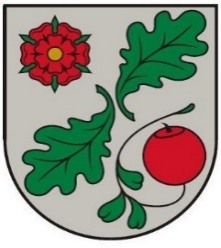 Reģistrācijas Nr. 90009116276„Iktes”, Stalbe, Stalbes pagasts, Pārgaujas novads, LV - 4151Tālrunis 64134426e-pasts: pargaujasnovads@pargaujasnovads.lvar […]  apzīmētais teksts nav pieejams publiskai apskatei, jo tas satur datus aizsargājošu informāciju par fizisku personu, kas aizsargāta saskaņā ar Vispārīgo  datu aizsardzības reguluDOMES SĒDE2021. gada 28.jūnijā, plkst. 15.00 Pārgaujas noada Raiskuma pagastāIzsludinātā darba kārtība 1.Pārskats par 27.05.2021. domes sēdē pieņemto lēmumu izpildes gaituZIŅO: M.DRUBIŅA2. Par saistošo  noteikumu Nr. 8 ,,Grozījumi saistošajos noteikumos Nr.1 „Pārgaujas novada pašvaldības budžets 2021.gadam”” izdošanu3. Par aizņēmuma ņemšana Valsts kasē   projekta “Pašvaldības autoceļu  posmu atjaunošana’’  realizācijai    ZIŅO: H.VENTSPar zemes ierīcības projekta apstiprināšanu Pārgaujas novada Raiskuma pagasta nekustamiem īpašumiem [...] un [...]Par Pārgaujas novada Stalbes pagasta nekustamā īpašuma [...] sadalīšanu, jauna nekustamā īpašuma izveidošanu un nosaukuma piešķiršanuPar nekustamā īpašuma “31”, Gundegas, Raiskuma pag., Pārgaujas nov., iznomāšanuPar Pārgaujas novada Stalbes pagasta nekustamā īpašuma [...] sadalīšanu, jauna nekustamā īpašuma izveidošanu, nosaukuma un adreses piešķiršanuPar  medību līguma termiņa pagarināšanuPar nekustamā īpašuma [...], Plācī, Straupes pagastā, Pārgaujas novadā nosacītās cenas apstiprināšanu un nodošanu atsavināšanaiPar grozījumiem Pārgaujas novada Straupes pagasta nekustamā īpašuma [...] zemes nomas līgumā Par lietošanas mērķa noteikšanu nekustamā īpašuma [...] Stalbe, Stalbes pagasts zemes vienībaiPar nekustamā īpašuma “Pašvaldības starpgabali” zemes vienības ar kadastra apzīmējumu 42740080116 nodošanu atsavināšanai Par nekustamā īpašuma “Rudzi” Straupes pagastā, Pārgaujas novadā, zemes vienības nodošanu atsavināšanai Par zemes vienības “Gundegas 6”, Raiskuma pagastā, Pārgaujas novadā, izsoles rezultātu apstiprināšanuPar zemes vienības “Gundegas 11”, Raiskuma pagastā, Pārgaujas novadā, izsoles rezultātu apstiprināšanuPar zemes vienības “Gundegas 12”, Raiskuma pagastā, Pārgaujas novadā, izsoles rezultātu apstiprināšanuPar zemes vienības “Gundegas 58”, Raiskuma pagastā, Pārgaujas novadā, izsoles rezultātu apstiprināšanuPar zemes vienības “Gundegas 64”, Raiskuma pagastā, Pārgaujas novadā, izsoles rezultātu apstiprināšanuZIŅO: R.VASILEPar īres līguma slēgšanu ar [...]Par precizējumu veikšanu Pārgaujas novada domes  2021. gada 27. maija  Saistošajos noteikumos Nr. 7 “Grozījumi Pārgaujas novada domes 2017. gada 21. decembra saistošajos noteikumos Nr.15 “Par sociālajiem pabalstiem Pārgaujas novadā”” ZIŅO: M.KRASTIŅŠPar Pārgaujas novada pašvaldības 2020.gada publiskā pārskata apstiprināšanuZIŅO:L.MEDNETiek veikts domes sēdes audioieraksts.Sēdi vada – domes priekšsēdētājs Hardijs VENTSSēdi protokolē – Kancelejas nodaļas vadītāja  Ilze KALNIŅA (attālināti)Piedalās:Deputāti:  Juris BALTGALVIS,  Alfs LAPSIŅŠ, Imants KALNIŅŠ, Monvids KRASTIŅŠ, Jānis PLŪME,   Guna RUKŠĀNE,  Rudīte VASILE, Hardijs VENTSPašvaldības administrācijas darbinieki:Aivis SKANGALIS – datortīklu un datorsistēmu administratorsMaruta DRUBIŅA, izpilddirektore (attālināti)Līga MEDNE, Finanšu nodaļas vadītājaAgnese CITOVIČA, juriste (attālināti)Eva MEIJERE, attīstības plānošanas nodaļas vadītāja (attālināti)Anita DZALBA, zemes lietu speciāliste (attālināti)Anita KALNIŅA, sociālā dienesta vadītāja (attālināti)Ingvilds Krišjānis BALTPURVIŅŠ, teritorijas plānotājs (attālināti)Nepiedalās deputāts Ādolfs ČUDARĀNS- nezināmi iemesliPAPILDUS Par Pārgaujas novada pašvaldības 2020.gada publiskā pārskata apstiprināšanuZIŅO:L.MEDNESēdes vadītājs lūdz deputātus balsot par darba kārtību: PAR- 8 (Juris BALTGALVIS, Imants KALIŅŠ,  Monvids KRASTIŅŠ, Alfs LAPSIŅŠ, Jānis PŪME, Guna RUKŠĀNE, Rudīte VASILE, Hardijs VENTS), PRET-nav, ATTURAS- nav, darba kārtība apstiprināta.1.§Pārskats par 27.05.2021. pieņemto lēmumu izpildes gaituZIŅO: M.DRUBIŅA, izsakās- navNoklausījušies izpilddirektores M.DRUBIŅAS sniegto pārskatu par 27.05.2021. domes sēdē pieņemto lēmumu izpildes gaitu, deputāti pieņem to zināšanai.LĒMUMSPārgaujas novada Raiskuma pagastā2021.gada 28. jūnijā 				             	                      		Nr. 116(protokols Nr. 6, 2.§)2.§Par saistošo  noteikumu Nr. 8 ,,Grozījumi saistošajos noteikumos Nr.1 „Pārgaujas novada pašvaldības budžets 2021.gadam”” izdošanuSaskaņā ar likuma „Par pašvaldībām” 21. panta pirmās daļas 2. punktu dome var izskatīt jebkuru jautājumu, kas ir attiecīgās pašvaldības pārziņā, turklāt tikai dome var apstiprināt pašvaldības budžetu, budžeta grozījumus un pārskatus par budžeta izpildi, kā arī saimniecisko un gada publisko pārskatu.Saskaņā ar likuma „Par pašvaldību budžetu” 7. pantu pašvaldības savus budžetus izstrādā, apstiprina un izpilda patstāvīgi, ievērojot "Likumu par budžetu un finanšu vadību" un likumu "Par pašvaldībām", kā arī citus likumus un Ministru kabineta noteikumus. Valsts pārvaldes institūcijas nedrīkst iejaukties pašvaldību budžetu izstrādāšanā un izpildē, ja tas nav paredzēts likumā.	Pamatojoties uz iepriekš minēto un  Pārgaujas novada domes 17.06.2021. Finanšu komitejas atzinumu (protokols Nr.5),  atklāti balsojot: PAR- 8 (Juris BALTGALVIS, Imants KALNIŅŠ,  Monvids KRASTIŅŠ, Alfs LAPSIŅŠ, Jānis PŪME, Guna RUKŠĀNE, Rudīte VASILE, Hardijs VENTS), PRET-nav, ATTURAS- nav, NOLEMJ:Apstiprināt Saistošos noteikumus Nr. 8 „Par grozījumiem saistošajos noteikumos Nr.1 „Pārgaujas novada pašvaldības budžets 2021.gadam”” saskaņā ar 1.pielikumu.Finansējumu budžeta izdevumu grozījumiem piešķirt no veiktajiem grozījumiem  budžeta ieņēmumu daļā un nesadalītā naudas atlikuma .LĒMUMSPārgaujas novada Raiskuma pagastā2021.gada 28. jūnijā 				             	                      		Nr. 117(protokols Nr. 6, 3.§)3.§Par aizņēmuma ņemšana Valsts kasē   projekta “Pašvaldības autoceļu  posmu atjaunošana’’  realizācijai Izvērtējot Pārgaujas novada attīstības programmas 2019.-2025.gadam Investīciju plānā iekļautos projektus un to atbilstību Noteikumos definētajiem mērķiem un augstās projektu gatavības nosacījumiem, kā arī ņemot vērā projektu prioritāti un to īstenošanas pozitīvo ietekmi uz novada iedzīvotāju dzīves kvalitātes paaugstināšanos un Covid-19 ekonomisko un sociālo seku mazināšanos, Pārgaujas novada pašvaldība (turpmāk – Pašvaldība) šobrīd var pretendēt uz valsts budžeta aizņēmumu transporta infrastruktūras attīstībai. Projekta ietvaros veikti projektēšanas darbi un veikts iepirkums par būvniecības darbiem  305935.56 EUR par būvuzraudzību  11809.60 EUR.  Plānotās projekta kopējās izmaksas 317745.16 EUR . Aizņēmums pieprasīts pamatojoties uz Likuma “Par valsts budžetu 2021.gadam”  12.panta trešās daļas  4. apakšpunktu.Pamatojoties uz iepriekšminēto un likuma „Par pašvaldībām” 21. panta pirmās daļas 19. punktu, likuma „Par pašvaldību budžetiem” 22. pantu, atklāti balsojot: PAR- 6 (Juris BALTGALVIS, Imants KALNIŅŠ,  Monvids KRASTIŅŠ, Jānis PŪME,  Rudīte VASILE, Hardijs VENTS), PRET- nav, ATTURAS- 2 (Alfs LAPSIŅŠ, Guna RUKŠĀNE),  NOLEMJ:1.Ņemt aizņēmumu Valsts kasē pašvaldības  projekta “Pašvaldības autoceļu posmu atjaunošana’’ realizācijai  2021.gadā, 270083 EUR (divi simti septiņdesmit  tūkstoši  astoņdesmit trīs euro un 00 centi) apmērā ar Valsts kases noteikto procentu likmi uz 15 gadiem, ar 1 gada atlikto pamatsummas maksājumu no līguma slēgšanas brīža ar Valsts kasi. 2. Nodrošināt budžeta līdzfinansējumu  no nesadalītā naudas atlikuma gada beigās no projekta kopējām izmaksām  15 %  - 47662 EUR apmērā 3.Aizdevuma atmaksu garantēt ar pašvaldības budžetu.LĒMUMSPārgaujas novada Raiskuma pagastā2021.gada 28. jūnijā 				             	                      		Nr. 118(protokols Nr. 6, 4.§)4.§Par zemes ierīcības projekta apstiprināšanu Pārgaujas novada Raiskuma pagasta nekustamiem īpašumiem [...] un [...]Pārgaujas novada pašvaldībā (turpmāk – Pašvaldība) 2021.gada 26.maijā saņemts SIA “METRUM”, reģistrācijas numurs 40003388748, elektroniski parakstīts iesniegums (Pašvaldībā reģistrēts ar Nr. 4-6/21/617-M) ar lūgumu apstiprināt zemes ierīcības projektu, kas izstrādāts Pārgaujas novada Stalbes pagasta nekustamiem īpašumiem [...], kadastra Nr. [...]  un [...], kadastra Nr. [...]Saskaņā ar Vidzemes rajona tiesas zemesgrāmatu nodaļas reģistra informāciju Pārgaujas novada Raiskuma pagasta nekustamā īpašuma [...] , kadastra Nr. [...], īpašnieks ir [...], personas kods [...] un nekustamā īpašuma [...], kadastra Nr. [...], īpašnieks ir [...], personas kods [...].Zemes ierīkotāja Sanda KRISTĀLA (zemes ierīkotāja sertifikāta Nr. AA0011, derīguma termiņš no 2009.gada 30.janvāra līdz 2024.gada 29.janvārim) atbilstoši Ministru kabineta 2016.gada 5.augusta noteikumu Nr.505 „Zemes ierīcības projekta izstrādes noteikumi” 25. punkta prasībām, ar savu parakstu ir apliecinājis, ka zemes ierīcības projekts izstrādāts atbilstoši normatīvajiem aktiem zemes ierīcības jomā.Ņemot vērā augstāk minēto un pamatojoties uz Zemes ierīcības likuma 19. pantu, 22. panta pirmo daļu, Administratīvā procesa likuma 65.panta pirmo daļu, likuma „Par pašvaldībām” 15.panta pirmās daļas 13.punktu, Nekustamā īpašuma valsts kadastra likuma 9.panta pirmās daļas 1.punktu un 84.pantu, Ministru kabineta 2016.gada 2.augusta noteikumu Nr.505 „Zemes ierīcības projekta izstrādes noteikumi” 4.punktu, 28.punkta 28.2.apakšpunktu, Ministru kabineta 2006.gada 20.jūnija noteikumu Nr.496 „Nekustamā īpašuma lietošanas mērķu klasifikācijas un nekustamā īpašuma lietošanas mērķu noteikšanas un maiņas kārtība” 2. punkta 2.1. apakšpunktu, 4., 13. un 30.punktu, un Pārgaujas novada domes 17.06.2021. Attīstības un tautsaimniecības komitejas atzinumu (protokols Nr. 6), atklāti balsojot: PAR- 8 (Juris BALTGALVIS, Imants KALNIŅŠ,  Monvids KRASTIŅŠ, Alfs LAPSIŅŠ, Jānis PŪME, Guna RUKŠĀNE, Rudīte VASILE, Hardijs VENTS), PRET-nav, ATTURAS- nav, NOLEMJ:1.Apstiprināt zemes ierīcības projektu, kas izstrādāts Pārgaujas novada Raiskuma pagasta nekustamiem īpašumiem [...], kadastra Nr. [...], zemes vienības ar kadastra apzīmējumu [...] un [...], kadastra Nr. [...], zemes vienības ar kadastra apzīmējumu [...] robežu pārkārtošanai, atbilstoši pielikumAM.Saglabāt projektēto zemes vienību Nr.1 ar kadastra apzīmējumu  [...], platība pēc zemes robežu sadalīšanas 2.4 ha (vairāk vai mazāk, cik izrādīsies pēc kadastrālās uzmērīšanas dabā) nekustamā īpašuma [...], kadastra Nr. [...], sastāvā un noteikt zemes lietošanas mērķi – Zeme, uz kuras galvenā saimnieciskā darbība ir mežsaimniecība (lietošanas mērķa kods 0201).Saglabāt projektēto zemes vienību Nr.2 ar kadastra apzīmējumu  [...], platība pēc zemes robežu sadalīšanas 3.0 ha (vairāk vai mazāk, cik izrādīsies pēc kadastrālās uzmērīšanas dabā) nekustamā īpašuma [...], kadastra Nr. [...], sastāvā un noteikt zemes lietošanas mērķi – Rūpnieciskās ražošanas uzņēmumu apbūve (lietošanas mērķa kods 1001).Saglabāt projektētai zemes vienībai Nr. 2, ar plānoto kadastra apzīmējumu [...] un uz tās esošai būvei ar kadastra apzīmējumu [...] 003, adresi: [...], Raiskuma pagasts, Pārgaujas novads. Uzdot Pārgaujas novada pašvaldības Kancelejas nodaļai (vadītāja I.KALNIŅA) lēmuma norakstu piecu darba dienu laikā pēc tā parakstīšanas nosūtīt parakstītu ar drošu elektronisko parakstu:5.1. Valsts zemes dienesta Vidzemes reģionālās nodaļas Cēsu birojam, e-pasts: kac.cesis@vzd.gov.lv;5.2. SIA “METRUM”, e-pasts: limbazi@metrum.lv un sanda.kristala@metrum.lv.5.3. [...]6. Uzdot Pārgaujas novada pašvaldības izpilddirektoram veikt kontroli par lēmuma izpildi.Šo lēmumu var pārsūdzēt viena mēneša laikā no tā spēkā stāšanās dienas Administratīvās rajona tiesas attiecīgajā tiesu namā pēc pieteicēja adreses (fiziskā persona – pēc deklarētās dzīvesvietas vai nekustamā īpašuma atrašanās vietas, juridiskā persona - pēc juridiskās adreses).Lēmums stājas spēkā ar brīdi, kad tas paziņots adresātam (lēmums, kas sūtīts pa elektronisko pastu, uzskatāms par paziņotu otrajā darba dienā pēc tā nosūtīšanas). LĒMUMSPārgaujas novada Raiskuma pagastā2021.gada 28. jūnijā 				             	                      		Nr. 119(protokols Nr. 6, 5.§)5.§Par Pārgaujas novada Stalbes pagasta nekustamā īpašuma [...] sadalīšanu, jauna nekustamā īpašuma izveidošanu un nosaukuma piešķiršanu Pārgaujas novada pašvaldībā (turpmāk – Pašvaldība) 2021.gada 7.jūnijā saņemts [...], personas kods [...], iesniegums par nekustamā īpašuma sadali ar lūgumu atļaut atdalīt no Pārgaujas novada Stalbes pagasta nekustamā īpašuma [...], kadastra Nr. [...], zemes vienību ar kadastra apzīmējumu 4280 007 0076, izveidojot to kā jaunu nekustamo īpašumu ar nosaukumu “Meža [...]”. Izvērtējot Pārgaujas novada pašvaldības rīcībā esošo informāciju, konstatēts:Saskaņā ar Vidzemes rajona tiesas Stalbes pagasta zemes grāmatas nodalījumu Nr. 100000532600 nekustamā īpašuma [...], kadastra Nr. [...], 24.4 ha kopplatībā, īpašumtiesības nostiprinātas uz [...], personas kods [...], vārda.Nekustamais īpašums [...], kadastra Nr. [...] (turpmāk – Nekustamais īpašums) sastāv no 2 (divām) atsevišķām zemes vienībām ar kadastra apzīmējumu:2.1) 	4280 007 0075, platība 15.4 ha; 2.2) 	4280 007 0076, platība 9.0 ha;3) Saskaņā ar Valsts zemes dienesta kadastra datiem zemes vienībai ar kadastra apzīmējumu 4280 007 0075 ir noteikts zemes lietošanas mērķis: zeme, uz kuras galvenā saimnieciskā darbība ir lauksaimniecība (lietošanas mērķa kods-0101):3.1)  4280 007 0075 - lietošanas mērķis atbilst Pārgaujas novada domes 2019.gada 24.janvāra saistošajiem noteikumiem Nr.2 „Grozījumi Pārgaujas novada saistošajos noteikumos Nr.12 "Par Pārgaujas novada teritorijas plānojuma 2013. – 2024.gadam Teritorijas izmantošanas un apbūves noteikumiem un Grafisko daļu”" (turpmāk – Teritorijas plānojums) zemes vienību atļautai (plānotai) galvenajai izmantošanai;4) Saskaņā ar Valsts zemes dienesta kadastra datiem zemes vienībai ar kadastra apzīmējumu 4280 007 0076 ir noteikts zemes lietošanas mērķis: zeme, uz kuras galvenā saimnieciskā darbība ir mežsaimniecība (lietošanas mērķa kods-0201):4.1)  4280 007 0076 - lietošanas mērķis atbilst Pārgaujas novada domes 2019.gada 24.janvāra saistošajiem noteikumiem Nr.2 „Grozījumi Pārgaujas novada saistošajos noteikumos Nr.12 "Par Pārgaujas novada teritorijas plānojuma 2013. – 2024.gadam Teritorijas izmantošanas un apbūves noteikumiem un Grafisko daļu”" (turpmāk – Teritorijas plānojums) zemes vienību atļautai (plānotai) galvenajai izmantošanai;5) Tiesības sadalīt jau esošu nekustamo īpašumu vairākos nekustamajos īpašumos prezumē Nekustamā īpašuma valsts kadastra likuma 19., 32. un 33.pants, nosakot, ka nekustamo īpašumu, ievērojot normatīvajos aktos noteikto kārtību, var izveidot arī sadalot reģistrētu nekustamo īpašumu vairākos nekustamā īpašuma objektos pēc tiesīgās personas ierosinājuma saņemšanas.6) Otrajā punktā minētās zemes vienības ir reģistrētas kā atsevišķas norobežotas zemes vienības un to robežas netiek pārkārtotas, līdz ar to zemes ierīcības projekta izstrāde nav nepieciešama.7) Saskaņā ar Nekustamā īpašuma kadastra likuma 1.panta 14.punktu un 53.panta 1.punkta “b” apakšpunktu, nekustamā īpašuma nosaukumu piešķir, maina attiecīgā pašvaldība, pieņemot lēmumu.8) Jauna nekustamā īpašuma izveidošanai pieteiktais nosaukums – “Meža [...]”, Stalbes pagasta teritorijā nav piešķirts nevienam nekustamajam īpašumam.9) Nekustamā īpašuma izmaiņu apliecinošās ziņas par nosaukuma piešķiršanu, dokumentu veidā, atbilstoši Nekustamā īpašuma valsts kadastra likuma 53. un 84.pantam, Administratīvo teritoriju un apdzīvoto vietu likuma 14.panta trešajai daļai, sniedzamas Valsts zemes dienestam datu aktualizācijai Nekustamā īpašuma valsts kadastra informācijas sistēmā.10) Pamatojoties uz Teritorijas plānojumu, Nekustamā īpašuma valsts kadastra likuma 9.panta pirmās daļas 1.punktu un uz Ministru kabineta 2006.gada 20.jūnija noteikumu Nr.496 "Nekustamā īpašuma lietošanas mērķu klasifikācija un nekustamā īpašuma lietošanas mērķu noteikšanas un maiņas kārtība" 3.punktu, 30.punktu, kā arī uz 40.punktu tiek noteikti nekustamo īpašumu lietošanas mērķi un lietošanas mērķu kodi.11) Nekustamā īpašuma izmaiņu apliecinošās ziņas par nekustamā īpašuma lietošanas mērķa noteikšanu vai maiņu, atbilstoši Nekustamā īpašuma valsts kadastra likuma 84.pantam, Ministru kabineta 2012.gada 10.janvāra noteikumu Nr.47 „Noteikumi par Nekustamā īpašuma valsts kadastra informācijas sistēmas uzturēšanai nepieciešamās informācijas sniegšanas kārtību un apjomu" 4.punktam, sniedzamas Valsts zemes dienestam datu aktualizācijai Nekustamā īpašuma valsts kadastra informācijas sistēmā.Pamatojoties uz iepriekš minēto, likuma „Par pašvaldībām” 21.panta pirmās daļas 27.punktu un uz [...], personas kods [...], 2021.gada 7.jūnija iesniegumu un Pārgaujas novada domes 17.06.2021. Attīstības un tautsaimniecības komitejas atzinumu (protokols Nr. 6), atklāti balsojot: PAR- 8 (Juris BALTGALVIS, Imants KALNIŅŠ,  Monvids KRASTIŅŠ, Alfs LAPSIŅŠ, Jānis PŪME, Guna RUKŠĀNE, Rudīte VASILE, Hardijs VENTS), PRET-nav, ATTURAS- nav, NOLEMJ:1. 	Atļaut atdalīt no Pārgaujas novada Stalbes pagasta nekustamā īpašuma [...], kadastra Nr. [...], kopplatība 24.4 ha, atsevišķu zemes vienību ar kadastra apzīmējumu 4280 007 0076, platība 9.0 ha, izveidojot to kā jaunu nekustamo īpašumu.2. 	Jaunizveidotajam Pārgaujas novada Stalbes pagasta nekustamajam īpašumam, sastāvoša no zemes vienības ar kadastra apzīmējumu 4280 007 0076, platība 9.0 ha:2.1. 	Piešķirt nosaukumu “Meža [...]”;2.2. 	Saglabāt lietošanas mērķi zemes vienībai ar kadastra apzīmējumu 4280 007 0076: zeme, uz kuras galvenā saimnieciskā darbība ir mežsaimniecība (lietošanas mērķa kods-0201).3. 	Pārgaujas novada Stalbes pagasta nekustamajam īpašumam [...], kadastra Nr. [...], pēc zemes vienības atdalīšanas, sastāvoša no 1 (vienas) zemes vienības ar kadastra apzīmējumu 4280 007 0075, platība 15.4 ha:3.1. 	Saglabāt nosaukumu [...];3.2. 	Saglabāt zemes lietošanas mērķi: zeme, uz kuras galvenā saimnieciskā darbība ir lauksaimniecība (lietošanas mērķa kods-0101).4. 	Uzdot Pārgaujas novada pašvaldības teritorijas plānotājam lēmuma 2.2. un 3.2.punktā noteiktā lietošanas mērķa reģistrēšanu Valsts zemes dienesta kadastra informācijas sistēmas reģistrā.5. 	Uzdot Pārgaujas novada pašvaldības Kancelejas nodaļai (vadītāja I.KALNIŅA) lēmuma norakstu 5 (piecu) darba dienu laikā pēc tā parakstīšanas nosūtīt parakstītu ar drošu elektronisko parakstu: 5.1. Valsts zemes dienesta Vidzemes reģionālās nodaļas Cēsu birojam, e-pasta adrese: kac.cesis@vzd.gov.lv;5.2. SIA “Ziemeļlatvijas meži”, e-pasta adrese: raimonds.petersons@ZLM.l LĒMUMSPārgaujas novada Raiskuma pagastā2021.gada 28. jūnijā 				             	                      Nr. 120(protokols Nr. 6, 6.§)6.§Par nekustamā īpašuma “31”, Gundegas, Raiskuma pag., Pārgaujas nov., iznomāšanuPārgaujas novada pašvaldība, turpmāk – Pašvaldība, 2021.gada 8.jūnijā saņēmusi [...], personas kods [...], deklarētā adrese: [...], Cēsu novads, iesniegumu (reģistrācijas Nr.4-9/21/354-T) ar  iznomāt nekustamo īpašumu “31”, Gundegās, Raiskuma pagastā, Pārgaujas novadā, kadastra Nr. 4274 010 0079, jo pēc zemes kadastrālās uzmērīšanas konstatēts, ka viņam piederošā saimniecības ēka atrodas uz Pašvaldībai piederošās zemes.Pašvaldība, izskatot iesniegumu, konstatēja:Nekustamais īpašums “31”, Gundegās, Raiskuma pagastā, Pārgaujas novadā, kadastra Nr. 4274 010 0079, platība 0.0603 ha, pieder Pašvaldībai, kas reģistrēts Vidzemes rajona tiesas  Raiskuma pagasta zemesgrāmatas nodalījumā Nr.100000604466. Lietošanas mērķis: individuālo dzīvojamo māju apbūve – kods 0601, turpmāk – Pašvaldības īpašums.Uz Pašvaldības īpašuma zemes, pēc zemes vienības ar kadastra apzīmējumu 4274 010 0079 kadastrālās uzmērīšanas (02.07.2020)., konstatēts, ka uz tās  atrodas [...] piederoša (valdījumā esoša) koka saimniecības ēka, kas nav ierakstīta zemesgrāmatā. [...] pieder blakus esošais nekustamais īpašums “32”, Gundegās, Raiskuma pagastā, Pārgaujas novadā, kadastra Nr. 4274 010 0055, platība 0.0620 ha, kas reģistrēts Vidzemes rajona tiesas  Raiskuma pagasta zemesgrāmatas nodalījumā Nr.203.Valsts un pašvaldību īpašuma privatizācijas un privatizācijas sertifikātu izmantošanas pabeigšanas likuma 25.panta ceturtā daļa noteic, ka par zemi, kas nepieciešama zemes lietotājam viņam piederošo ēku (būvju) uzturēšanai, tai skaitā par zemi, kas ierakstīta zemesgrāmatā uz valsts vārda valsts akciju sabiedrības “Latvijas Hipotēku un zemes banka” personā, noslēdzams zemes nomas līgums, un ēku (būvju) īpašnieks to turpmāk var atsavināt Publiskas personas mantas atsavināšanas likumā noteiktajā kārtībā, bet tā nav atsavināma vai iznomājama citai personai.Saskaņā ar Valsts un pašvaldību īpašuma privatizācijas un privatizācijas sertifikātu izmantošanas pabeigšanas likuma 16.panta piekto daļu valstij vai pašvaldībai piederoša vai piekrītoša zemesgabala nomu un nomas maksas aprēķināšanas kārtību reglamentē Ministru kabineta 2018.gada 19.jūnija noteikumi Nr.350 „Publiskās personas zemes nomas un apbūves tiesības noteikumi” . Atbilstoši šo noteikumu:	4.1) 17. punktam apbūvēta zemesgabala nomas maksa gadā ir 1,5 % no zemesgabala kadastrālās vērtības ( bet ne mazāk kā 28 euro gadā);	4.2.) 22.punktam nomas maksu palielina, piemērojot koeficientu 1,5 uz laiku līdz būves ir ierakstītas zemesgrāmatā;	4.3.) 6.punktam nomnieks papildus nomas maksai maksā iznomātājam normatīvajos aktos  noteiktos nodokļus  vai to kompensāciju, kuri attiecināmi uz iznomāto zemesgabalu.5) Ministru kabineta 2018.gada 19.jūnija noteikumu Nr.350 „Publiskās personas zemes nomas un apbūves tiesības noteikumi” 15.punkts noteic, ka apbūvēta zemesgabala nomas maksu sāk aprēķināt ar maksāšanas paziņojuma vai rēķina nosūtīšanas dienu vai nomas līguma noslēgšanas dienu. Ņemot vērā iepriekš minēto un pamatojoties uz Ministru kabineta 2018.gada 19.jūnija noteikumu Nr.350 „Publiskās personas zemes nomas un apbūves tiesības noteikumi” 17.punktu,  Latvijas Republikas likuma „Par pašvaldībām” 15. panta pirmās daļas  13. punktu, 21.panta pirmās daļas 14.punkta a) apakšpunktu, 77.panta pirmo daļu  un Pārgaujas novada domes 17.06.2021. Attīstības un tautsaimniecības komitejas atzinumu (protokols Nr. 6), atklāti balsojot: PAR- 8 (Juris BALTGALVIS, Imants KALNIŅŠ,  Monvids KRASTIŅŠ, Alfs LAPSIŅŠ, Jānis PŪME, Guna RUKŠĀNE, Rudīte VASILE, Hardijs VENTS), PRET-nav, ATTURAS- nav, NOLEMJ:1. Noslēgt ar [...], personas kods [...],  zemes nomas līgumu uz 5 (pieciem) gadiem, sākot ar 2021. gada 1.jūliju līdz 2026.gada 31.jūnijam, par nekustamā īpašuma “31”, Gundegās, Raiskuma pagastā, Pārgaujas novadā, kadastra Nr. 4274 010 0079, platība 0.0603 ha, nomu.2. Noteikt lēmuma 1.punktā minētā zemes gabala gada nomas maksu 1.5 % apmērā no zemes kadastrālās vērtības (bet ne mazāk kā 28 euro gadā), piemērojot koeficientu 1.5, līdz būvju ierakstīšanai zemesgrāmatā. Nomnieks, papildus nomas noteiktajai maksai, maksā nekustamā īpašuma nodokli, pievienotās vērtības nodokli, u.c. likumā noteiktos nodokļus vai nodevas.Uzdot Pārgaujas novada pašvaldības: 3.1. zemes lietu speciālistei sagatavot lēmuma 1.punktā noteikto nomas līgumu;3.2. Kancelejas nodaļai, 5 (piecu) darba dienu laikā, pēc lēmuma parakstīšanas, lēmuma norakstu 7.nosūtīt pēc tā parakstīšanas:3.2.1. ar drošu elektronisko parakstu, Cēsu novada pašvaldības izveidotajai Apvienojamo pašvaldību finanšu komisijai;3.2.2.[...],  deklarētā adrese: [...], Cēsu novads, LV-4101.4. Uzdot Pārgaujas novada pašvaldības izpilddirektoram veikt Lēmuma izpildes kontroli.Šo lēmumu var pārsūdzēt viena mēneša laikā no tā spēkā stāšanās dienas Administratīvās rajona tiesas attiecīgajā tiesu namā pēc pieteicēja adreses (fiziskā persona – pēc deklarētās dzīvesvietas vai nekustamā īpašuma atrašanās vietas, juridiskā persona - pēc juridiskās adreses). Lēmums stājas spēkā ar brīdi, kad tas paziņots adresātam (lēmums, kas paziņots kā vienkāršs pasta sūtījums, uzskatāms par paziņotu astotajā dienā no dienas, kad tas iestādē reģistrēts kā nosūtāmais dokuments vai nodots nosūtīšanai pastā.LĒMUMSPārgaujas novada Raiskuma pagastā2021.gada 28. jūnijā 				             	                     	 Nr. 121(protokols Nr. 6, 7.§)	7. §Par Pārgaujas novada Stalbes pagasta nekustamā īpašuma [...] sadalīšanu, jauna nekustamā īpašuma izveidošanu, nosaukuma un adreses piešķiršanuPārgaujas novada pašvaldībā (turpmāk – Pašvaldība) 2021.gada 11.jūnijā saņemts [...], personas kods [...], adrese: [...], Stalbes pag., Pārgaujas nov., LV-4151, 2021.gada 9.jūnija iesniegums (Pašvaldībā reģistrēts ar Nr.4-9/21/365-D) ar lūgumu atļaut no nekustamā īpašuma [...], Stalbes pagastā, Pārgaujas novadā, kadastra Nr.[...], atdalīt zemes vienību ar kadastra apzīmējumu 4280 009 0379 - platība 11.32 ha, izveidojot jaunu nekustamo īpašumu ar nosaukumu [...] un piešķirt zemes vienībai un dzīvojamai mājai adresi: [...], Stalbes pag., Pārgaujas nov., LV-4151.    Izvērtējot Pārgaujas novada pašvaldības rīcībā esošo informāciju, konstatēts:Atbilstoši Vidzemes rajona tiesas Stalbes pagasta zemesgrāmatu nodalījumam Nr.142, nekustamā īpašuma [...], kadastra Nr.[...], kopplatība 81.38 ha, īpašnieks ir [...], personas kods [...]. Nekustamais īpašums sastāv no 6 (sešām) atsevišķām zemes vienībām: ar kadastra apzīmējumu 4280 009 0397, platība 11.32 ha, uz kuras atrodas jaunbūve -dzīvojamā māja ar kadastra apzīmējumu 4280 009 0397 001; ar kadastra apzīmējumu 4280 009 0380, platība 11.87 ha;ar kadastra apzīmējumu 4280 009 0383, platība 2.05 ha, uz kuras atrodas dzīvojamā māja ar kadastra apzīmējumu [...] 001, ar adresi: [...], Stalbes pag., Pārgaujas nov., LV-4151;ar kadastra apzīmējumu 4280 009 0384, platība 13.32 ha;ar kadastra apzīmējumu 4280 009 0111, platība 38.59 ha,ar kadastra apzīmējumu 4280 009 0382, platība 4.23 ha, uz kuras atrodas 3 nedzīvojamas būves (kadastra apzīmējums: [...] 002 – saimniecības ēka, [...] 003 – saimniecības ēka, [...] 004 – kūts) ar adresi: [...], Stalbes pag., Pārgaujas nov., LV-4151.Tiesības sadalīt jau esošu nekustamo īpašumu vairākos nekustamajos īpašumos prezumē Nekustamā īpašuma valsts kadastra likuma 19., 32. un 33.pants, nosakot, ka nekustamo īpašumu, ievērojot normatīvajos aktos noteikto kārtību, var izveidot arī sadalot reģistrētu nekustamo īpašumu vairākos nekustamā īpašuma objektos pēc tiesīgās personas ierosinājuma saņemšanas.Nekustamā īpašuma īpašuma sastāvā esošās  zemes vienības ir reģistrētas kā atsevišķas norobežotas zemes vienības un to robežas netiek pārkārtotas, līdz ar to zemes ierīcības projekta izstrāde nav nepieciešama.Saskaņā ar Nekustamā īpašuma kadastra likuma 1.panta 14.punktu un 53.panta 1.punkta “b” apakšpunktu un Administratīvo teritoriju un apdzīvoto vietu likuma 11.panta trešo daļu nekustamā īpašuma nosaukumu piešķir, maina attiecīgā pašvaldība, pieņemot lēmumu.Dzīvojamās mājas ar kadastra apzīmējumu 4280 009 0397 001 (Lietas Nr.BIS-70918-966) būvniecība veikta pamatojoties uz Amatas novada pašvaldības Apvienotās būvvaldes 2018.gada 26.oktobrī pieņemto lēmumu Nr.BIS-BV-4.1-2018–5396 (21P-18). Adresācijas objekts, kas ir apbūvei paredzētā zemes vienība ar kadastra apzīmējumu 4280 009 0397 un ar to funkcionāli saistītā jaunbūve-dzīvojamā māja (kadastra apzīmējums: 4280 009 0397 001 atbilstoši topogrāfiskajam plānam pielikumā), atbilst Ministru kabineta 2015.gada 8.decembra noteikumu Nr. 698 „Adresācijas noteikumi” (turpmāk – Adresācijas noteikumi) 2.8. un 2.9.punktam.Nekustamā īpašuma izmaiņu apliecinošās ziņas par nosaukuma piešķiršanu, dokumentu veidā, atbilstoši Nekustamā īpašuma valsts kadastra likuma 53. un 84.pantam, sniedzamas Valsts zemes dienestam datu aktualizācijai Nekustamā īpašuma valsts kadastra informācijas sistēmā un Valsts adrešu reģistrā.Pamatojoties uz iepriekš minēto, likuma „Par pašvaldībām” 21.panta pirmās daļas 27.punktu, kas noteic, ka tikai dome var pieņemt lēmumus citos likumā paredzētajos gadījumos, Administratīvo teritoriju un apdzīvoto vietu likuma 11.panta trešo un ceturto daļu, [...] 2021.gada 9.jūnija iesniegumu  un Pārgaujas novada domes 17.06.2021. Attīstības un tautsaimniecības komitejas atzinumu (protokols Nr. 6), atklāti balsojot: PAR- 8 (Juris BALTGALVIS, Imants KALNIŅŠ,  Monvids KRASTIŅŠ, Alfs LAPSIŅŠ, Jānis PŪME, Guna RUKŠĀNE, Rudīte VASILE, Hardijs VENTS), PRET-nav, ATTURAS- nav, NOLEMJ:Piešķirt jaunizveidotajam Pārgaujas novada Stalbes pagasta nekustamajam īpašumam, kura sastāvā ir zemes vienība ar kadastra apzīmējumu 4280 009 0379 - platība 11.32 ha, un ēka ar kadastra apzīmējumu 4280 009 0379 001: nosaukumu [...]; adresi : [...], Stalbes pag., Pārgaujas nov., LV-4151.Saglabāt Pārgaujas novada Stalbes pagasta nekustamajam īpašumam [...], kadastra Nr.4280 009 00110, pēc zemes vienības atdalīšanas, sastāvoša no 5 (piecām) zemes vienībām (kadastra apzīmējums: 4280 009 0380 - platība 11.87 ha,  4280 009 0383 - platība 2.05 ha,  4280 009 0384 - platība 13.32 ha, 4280 009 0111 - platība 38.59 ha un 4280 009 0382 - platība 4.23 ha), nosaukumu  [...]. Saglabāt, zemes vienībai ar kadastra apzīmējumu 4280 009 0383 un ar  to funkcionāli saistītajai būvei ar kadastra apzīmējumu [...] 001, adresi: [...], Stalbes pag., Pārgaujas nov., LV-4151.Saglabāt, zemes vienībai ar kadastra apzīmējumu 4280 009 0382 un ar to funkcionāli saistītajām būvēm (kadastra apzīmējums: [...] 002 – saimniecības ēka, [...] 003 – saimniecības ēka, [...] 004 – kūts) adresi: [...], Stalbes pag., Pārgaujas nov., LV-4151.Uzdot Pārgaujas novada pašvaldības Kancelejas nodaļai lēmuma norakstu 5 (piecu) darba dienu laikā pēc tā parakstīšanas nosūtīt ar drošu elektronisko parakstu:Valsts zemes dienesta Vidzemes reģionālās nodaļas Cēsu birojam, e-pasta adrese: kac.cesis@vzd.gov.lv;[...]Šo lēmumu var pārsūdzēt viena mēneša laikā no tā spēkā stāšanās dienas Administratīvās rajona tiesas attiecīgajā tiesu namā pēc pieteicēja adreses (juridiskā persona – pēc juridiskās adreses). Lēmums stājas spēkā ar brīdi, kad tas paziņots adresātam (lēmums, kas sūtīts pa elektronisko pastu, uzskatāms par paziņotu otrajā darba dienā pēc tā nosūtīšanas).LĒMUMSPārgaujas novada Raiskuma pagastā2021.gada 28. jūnijā 				             	                      Nr. 122(protokols Nr. 6, 8.§)8. §Par  medību līguma termiņa pagarināšanuPārgaujas novada pašvaldībā (turpmāk tekstā – Pašvaldība), 2021. gada 28.maijā   saņemts biedrības Mednieku klubs “Šalc zaļais mežs”, reģistrācijas Nr.50008034191, turpmāk – Biedrība,  iesniegums  par 25.10.2018. Medību līguma Nr.PN/4-20.4/18/151, turpmāk – Līgums, termiņa pagarināšanu.Līgums tika noslēgts ar termiņu līdz trīs gadiem, t.i., līdz 2021.gada 31.oktobrim. Saskaņā ar noslēgto Līgumu, medību tiesības šādās Pašvaldības īpašumā un/vai valdījumā esošajās zemes vienībās ir nodotas Biedrībai:“Mežokas”, kadastra Nr.42820070077, 22.5662 ha;zemes vienība ar kadastra Nr.42820070172, 10,21 ha;Pūricas ezers ar kadastra Nr.42820080057, 46,26 ha;zemes vienība ar kadastra Nr.42820070078, 7.02 ha;Vīņauda ezers, kadastra Nr.42820060098, 12,47 ha;“Baukalnciems III”, kadastra Nr.42820050089, 1,01 ha;“Baukalnciems 4”, kadastra Nr.42820050076, 3,49 ha;Zemes vienība ar kadastra Nr.42800090285, 1,6005 ha.Ņemot vērā minēto un pamatojoties uz likuma „Par pašvaldībām” 41.panta pirmās daļas 4.punktu, Medību likuma 1.panta 9.punktu, kas cita starpā noteic, ka medību tiesības zemes īpašnieks vai tiesiskais valdītājs var izmantot pats vai nodot citai personai, Ministru kabineta 2014.gada 22.jūlija noteikumu Nr.421 “Medību noteikumi” 13.punktu un 15.punktu, kas noteic, ka Medību tiesības medību līgumā norādītajās zemes vienībās vai to daļās medību tiesību lietotājs var izmantot pēc līguma iesniegšanas Valsts meža dienestā un reģistrēšanas medību iecirkņa sastāvā, izņemot gadījumu, ja tiek medīti nelimitētie medījamie dzīvnieki. Medību iecirkņa sastāvā reģistrētie līgumi uzskatāmi par prioritāriem salīdzinājumā ar nereģistrētiem medību līgumiem  un Pārgaujas novada domes 17.06.2021. Attīstības un tautsaimniecības komitejas atzinumu (protokols Nr. 6), atklāti balsojot: PAR- 8 (Juris BALTGALVIS, Imants KALNIŅŠ,  Monvids KRASTIŅŠ, Alfs LAPSIŅŠ, Jānis PŪME, Guna RUKŠĀNE, Rudīte VASILE, Hardijs VENTS), PRET-nav, ATTURAS- nav, NOLEMJ:Pagarināt 2018.gada 25. oktobra Medību līguma Nr.PN/4-20.4/18/151 termiņu uz trīs gadiem.Lēmuma izpildes kontroli uzdot veiktam izpilddirektoram.Šo lēmumu var pārsūdzēt viena mēneša laikā no tā spēkā stāšanās dienas Administratīvās rajona tiesas attiecīgajā tiesu namā pēc pieteicēja adreses (fiziskā persona – pēc deklarētās dzīvesvietas vai nekustamā īpašuma atrašanās vietas, juridiskā persona - pēc juridiskās adreses). LĒMUMSPārgaujas novada Raiskuma pagastā2021.gada 28. jūnijā 				             	                      Nr. 123(protokols Nr. 6,9.§)9.§Par nekustamā īpašuma [...], Plācī, Straupes pagastā, Pārgaujas novadā nosacītās cenas apstiprināšanu un nodošanu atsavināšanaiPārgaujas novada dome 2019.gada 28.novembrī, pamatojoties uz [...], personas kods [...], 2019. gada 6.novembra iesniegumu,  pieņēma lēmumu Nr.158 (protokols Nr.12, 5.§) “Par Pārgaujas novada pašvaldībai piekritīgā nekustamā īpašuma [...], Plācī, Straupes pagastā, Pārgaujas novadā, nodošanu atsavināšanai”. Izvērtējot minēto un  Pašvaldības rīcībā esošo informāciju, konstatēts:Nekustamais īpašums [...], Plācī, Straupes pagastā, Pārgaujas novadā, kadastra Nr. [...], sastāv no vienas zemes vienības  4749 m2 platībā ar kadastra apzīmējumu [...], turpmāk – NĪ [..] ,  kurš 19.08.2020. reģistrēts Vidzemes rajona tiesas Straupes pagasta zemesgrāmatas nodalījumā Nr.100000603490 uz Pārgaujas novada pašvaldības vārda.Saskaņā ar 2009.gada 15.jūnija Lauku apvidus zemes nomas līgumu Nr.439-1, NĪ  [...] ir iznomāts [...]līdz 2029.gada 14.jūnijam.  Uz NĪ [...] zemes atrodas [...]piederošs mājīpašums ar kadastra Nr.4282 505 0009, kurš reģistrēts Vidzemes rajona tiesas Straupes pagasta zemesgrāmatas nodalījumā Nr.100000593971.Pēc 2007.gada 30.jūlija, kad saskaņā ar  Valsts un pašvaldību īpašuma privatizācijas un privatizācijas  izmantošanas pabeigšanas likuma Pārejas noteikumu 6.1punktu izbeidzās privatizācijas ierosinājumu iesniegšana pašvaldībās, pieņemot  par tai piederošā nekustamā īpašuma atsavināšanu, Pašvaldība vadās pēc Publiskās personas mantas atsavināšanas likuma (turpmāk - Likums).  Saskaņā ar Likuma 4. panta ceturtās daļas 3.punktu atsevišķos gadījumos pašvaldības nekustamā īpašuma atsavināšanu var ierosināt  zemesgrāmatā ierakstītas ēkas (būves) īpašnieks vai visi kopīpašnieki, ja viņi vēlas nopirkt zemesgabalu, uz kura atrodas ēka (būve), vai zemesgabalu, uz kura atrodas ēka (būve), un zemes starpgabalu, kas pieguļ šai zemei.Saskaņā ar Likuma:4.1) 5.panta pirmo un piekto daļu, atļauju atsavināt publiskās personas nekustamo īpašumu dod attiecīgās atvasinātās publiskās personas lēmējinstitūcija, lēmumā par nekustamā īpašuma atsavināšanu nosakot atsavināšanas veidu un, ja nepieciešams, nekustamā īpašuma turpmākās izmantošanas nosacījumus un atsavināšanas tiesību ierobežojumus;4.2) 37.panta pirmās daļas 4.punktu, publiskas personas mantu var pārdot par brīvu cenu, ja nekustamo īpašumu iegūst šā līguma 4.panta ceturtajā daļā  minētā persona. Šādā gadījumā pārdošanas cena ir vienāda ar nosacīto cenu;4.3) 37.panta piekto, sesto un septīto  daļu,  ja nekustamo īpašumu pārdod par brīvu cenu šā likuma 4.panta ceturtajā daļā minētajām personām, institūcija, kas organizē nekustamā īpašuma atsavināšanu, nosūta tām atsavināšanas paziņojumu. Atsavināšanas paziņojuma termiņš nedrīkst būt īsāks par vienu mēnesi no atsavināšanas paziņojuma nosūtīšanas dienas. Ja persona, kurai ir pirmpirkuma tiesības, nenoslēdz pirkuma līgumu, atvasinātas publiskas personas lēmējinstitūcija var atcelt lēmumu par nodošanu atsavināšanai vai lemj par atsavināšanas veida maiņu.Pamatojoties uz minēto, Publiskās personas mantas atsavināšanas likuma 3. pantu, 4.panta pirmo daļu, ceturtās daļas 3.punktu, Pārgaujas novada domes 2019.gada 28.novembra Lēmumu Nr.158 (Protokols Nr. 12, 5.§) “Par Pārgaujas novada pašvaldībai piekritīgā nekustamā īpašuma [...], Plācī, Straupes pagastā, Pārgaujas novadā, nodošanu atsavināšanai, [...] iesniegumu un Pārgaujas novada domes 17.06.2021. Attīstības un tautsaimniecības komitejas atzinumu (protokols Nr. 6), atklāti balsojot: PAR- 8 (Juris BALTGALVIS, Imants KALNIŅŠ,  Monvids KRASTIŅŠ, Alfs LAPSIŅŠ, Jānis PŪME, Guna RUKŠĀNE, Rudīte VASILE, Hardijs VENTS), PRET-nav, ATTURAS- nav, NOLEMJ:Atsavināt Pārgaujas novada pašvaldībai piederošo zemes vienību [...], Plācī, Straupes pagastā, Pārgaujas novadā, kadastra Nr.[...], kas sastāv no vienas zemes vienības ar kadastra apzīmējumu [...], 4749 m2 platībā, piedāvājot to pirkt šī īpašuma nomniecei [...].Noteikt 1.punktā minētā īpašuma atsavināšanas veidu - pārdodot par brīvu cenu.Apstiprināt NĪ [...] nosacīto  cenu 3269.40 euro (trīs tūkstoši divi simti sešdesmit deviņi euro un 40 cents), kas sastāv no sertificēta vērtētāja aprēķinātās tirgus vērtības, kas noteikta 1600.00 euro, zemes vienības reģistrēšanas zemesgrāmatā kancelejas nodevas – 35.57 euro, samaksa par robežu noteikšanu un uzmērīšanu – 1476.53 euro un zemes vienības vērtēšanas izdevumiem – 157.30 euro. Noteikt maksāšanas līdzekļus  100% euro.Uzdot Pārgaujas novada pašvaldības juristei Ilonai ROZENŠTOKAI sagatavot un nosūtīt  atsavināšanas paziņojumu atsavināšanas ierosinātājai – [...].  Uzdot Pārgaujas novada pašvaldības Kancelejas nodaļai, 5 darba dienu laikā pēc lēmuma parakstīšanas, lēmuma norakstu nosūtīt [...], adrese [...], Plācis, Straupes pagasts, Pārgaujas novads, LV-4152.Kontroli par lēmuma izpildi uzdot veikt Pārgaujas novada pašvaldības izpilddirektorei Marutai DRUBIŅAI.Šo lēmumu  var pārsūdzēt viena mēneša laikā no tā spēkā stāšanās dienas Administratīvās rajona tiesas attiecīgajā tiesu namā pēc pieteicēja adreses (fiziskā persona – pēc deklarētās dzīvesvietas vai nekustamā īpašuma atrašanās vietas, juridiskā persona - pēc juridiskās adreses).Lēmums stājas spēkā ar brīdi, kad tas paziņots adresātam (lēmums, kas paziņots kā ierakstīts pasta sūtījums, uzskatāms par paziņotu septītajā dienā pēc tā nodošanas pastā).LĒMUMSPārgaujas novada Raiskuma pagastā2021.gada 28. jūnijā 				             	                      		Nr. 124(protokols Nr. 6,10.§)10. §Par grozījumiem Pārgaujas novada Straupes pagasta nekustamā īpašuma [...] zemes nomas līgumāPārgaujas novada pašvaldībā, turpmāk – Pašvaldība,  2021.gada 16.jūnijā saņemts [...], personas kods [...], 2021.gada 16.jūnija iesniegums (Pašvaldībā reģistrēts ar Nr.4-9/21/379-S) ar lūgumu pagarināt zemes nomas līgumu, ar kuru iznomāts Pašvaldības valdījumā esošais nekustamais īpašums [...], kadastra Nr.[...], Straupes pagastā, Pārgaujas novadā, 2.7057 ha platībā, turpmāk – Nekustamais īpašums.Izvērtējot Pašvaldības rīcībā esošo informāciju un normatīvajos aktos noteikto konstatēts:Nekustamais īpašums ir Pārgaujas novada pašvaldības valdījumā. Lietošanas mērķis: zeme, uz kuras galvenā saimnieciskā darbība ir lauksaimniecība – kods 0101. [...] nomas termiņš ir noteikts uz laiku līdz 2021.gada 31.jūlijam saskaņā ar 2011.gada 1.augustā noslēgto Zemes nomas līgumu Nr.PN/1-51/11/16, atbilstoši Pārgaujas novada domes 2011.gada 26.maija lēmumam “Par zemes patstāvīgās lietošanas tiesības izbeigšanu lietotājai [...]uz neapbūvēto lauku apvidu zemi [...], kadastra apzīmējums 42800020061” (protokols Nr.6, 11. §).Saskaņā ar Valsts un pašvaldību īpašuma privatizācijas un privatizācijas sertifikātu izmantošanas pabeigšanas likuma 16.panta piekto daļu valstij vai pašvaldībai piederoša vai piekrītoša zemesgabala nomu un nomas maksas aprēķināšanas kārtību reglamentē Ministru kabineta 30.08.2005. noteikumi Nr.644 „Noteikumi par neizpirktās lauku apvidus zemes nomas līguma noslēgšanas un nomas maksas aprēķināšanas kārtību”. Atbilstoši šo noteikumu 7.punktam:3.1) zemes gabala nomas maksu gadā nosaka – 0,5 % apmērā no zemes kadastrālās vērtības;3.2) nomnieks maksā nekustamā īpašuma nodokli.4) Valsts un pašvaldību īpašuma privatizācijas un privatizācijas sertifikātu izmantošanas pabeigšanas likuma 25.panta otrā daļa noteic, ka persona, kurai zemes pastāvīgās lietošanas tiesības izbeidzas šā panta pirmajā daļā minētajos gadījumos vai kurai zemes pastāvīgās lietošanas tiesības izbeigušās saskaņā ar likumu “Par zemes reformas pabeigšanu lauku apvidos", iegūst zemes nomas pirmtiesības uz tās lietošanā bijušo zemi. Zemes nomas līgumu slēdz uz laiku, kas nav mazāks par 10 gadiem, ja vien zemes nomnieks nevēlas noslēgt zemes nomas līgumu uz īsāku termiņu. Ja zemes nomnieks vēlas, zemes nomas līgums tiek pagarināts. Ņemot vērā iepriekš minēto un pamatojoties uz  likuma „Par pašvaldībām” 15. panta 13. punktu, 77. panta 1. daļu, Publiskas personas finanšu līdzekļu un mantas izšķērdēšanas novēršanas likuma 6.1 pantu un Ministru kabineta 2005.gada 30.augusta noteikumi Nr.644 „Noteikumi par neizpirktās lauku apvidus zemes nomas līguma noslēgšanas un nomas maksas aprēķināšanas kārtību” 7. punktu, atklāti balsojot:  PAR- 8 (Juris BALTGALVIS, Imants KALNIŅŠ,  Monvids KRASTIŅŠ, Alfs LAPSIŅŠ, Jānis PŪME, Guna RUKŠĀNE, Rudīte VASILE, Hardijs VENTS), PRET-nav, ATTURAS- nav, NOLEMJ:Pagarināt, 2011.gada 1.augustā noslēgtā Lauku apvidus zemes nomas līguma  Nr. PN/1-51/11/16 termiņu uz laiku līdz 2031. gada 31.jūlijam, par nekustamā īpašuma [...], Straupes pagasts, Pārgaujas novads, kadastra Nr. [...], nomu.Noteikt Nekustamā īpašuma (zemes gabala) ar kadastra apzīmējumu [...] gada nomas maksu 0,5 % apmērā no zemes kadastrālās vērtības, pievienojot pievienotās vērtības nodokli. Nomnieks, papildus noteiktajai nomas maksai, maksā iznomātājam nekustamā īpašuma nodokli.Uzdot Pārgaujas novada pašvaldības: 3.1. Zemes lietu speciālistam sagatavot lēmuma 1.punktā noteikto vienošanos par grozījumiem. 3.2. Kancelejas nodaļai 5 (piecu) darba dienu laikā pēc tā parakstīšanas, nosūtīt lēmuma norakstu:3.2.1.[...]3.2.2. Cēsu pašvaldības izveidotajai Apvienojamo pašvaldību finanšu komisijai. Izpilddirektoram veikt lēmuma izpildes kontroli.Šo lēmumu var pārsūdzēt viena mēneša laikā no tā spēkā stāšanās dienas Administratīvās rajona tiesas attiecīgajā tiesu namā pēc pieteicēja adreses (juridiskā persona – pēc juridiskās adreses). Lēmums stājas spēkā ar brīdi, kad tas paziņots adresātam (lēmums, kas sūtīts pa elektronisko pastu, uzskatāms par paziņotu otrajā darba dienā pēc tā nosūtīšanas).LĒMUMSPārgaujas novada Raiskuma pagastā2021.gada 28. jūnijā 				             	                      	Nr. 125(protokols Nr. 6, 11.§)11.§Par lietošanas mērķa noteikšanu nekustamā īpašuma [...], Stalbe, Stalbes pagasts zemes vienībai Pārgaujas novada pašvaldība (turpmāk tekstā – Pašvaldība) 2021. gada 29. aprīlī pieņēma lēmumu Nr.99 (protokols Nr. 4, 29. §) “Par nekustamā īpašuma [...] daļas lietošanas mērķa noteikšanu un nomas līguma noslēgšanu”, kur lemjošās daļas 4. punktā tika noteikts plānotās zemes vienības nomas daļai lietošanas mērķis: Sportam un atpūtai aprīkotās dabas teritorijas (kods 0503).Izvērtējot Pašvaldības rīcībā esošo informāciju, konstatēts:Nekustamais īpašums [...], kadastra Nr. [...], kopplatība 8.3577 ha, kas sastāv no divām zemes vienībām ar kadastra apzīmējumu 4280 008 0025 un [...] (turpmāk – NĪ [...]), reģistrēts Vidzemes rajona tiesas zemesgrāmatas Stalbes pagasta zemesgrāmatu nodalījumā Nr. 79 uz [...], personas kods [...], vārda.Saskaņā ar Nekustamā īpašuma nodokļu administrēšanas sistēmas datiem – Nekustamā īpašuma valsts kadastra informācijas sistēmas datiem, zemes vienības, ar kadastra apzīmējumu [...], lietošanas mērķis noteikts kā Fizisko un juridisko personu īpašumā vai lietošanā esošo ūdeņu teritorijas (lietošanas mērķa kods - 0302), Dabas pamatnes, parki, zaļās zonas un citas rekreācijas nozīmes objektu teritorijas, ja tajās atļautā saimnieciskā darbība nav pieskaitāma pie kāda cita klasifikācijā norādīta lietošanas mērķa (lietošanas mērķa kods - 0501), Individuālo dzīvojamo māju apbūve (lietošanas mērķa kods - 0601).Pamatojoties uz Pārgaujas novada domes 2019.gada 24.janvāra saistošajiem noteikumiem Nr.2 “Grozījumi Pārgaujas novada saistošajos noteikumos Nr.12 “Par Pārgaujas novada teritorijas plānojuma 2013. – 2024.gadam Teritorijas izmantošanas un apbūves noteikumiem un Grafisko daļu”” (turpmāk – Teritorijas plānojums) zemes vienība atrodas Savrupmāju apbūves teritorijas (DzS) funkcionālajā zonējumā un Dabas un apstādījumu teritorijas (DA) funkcionālajā zonējumā. Pamatojoties uz Teritorijas plānojumu, Nekustamā īpašuma valsts kadastra likuma 9.panta pirmās daļas 1.punktu un uz Ministru kabineta 2006.gada 20.jūnija noteikumu Nr.496 "Nekustamā īpašuma lietošanas mērķu klasifikācija un nekustamā īpašuma lietošanas mērķu noteikšanas un maiņas kārtība" 3.punktu, 30.punktu, kā arī uz 40.punktu tiek noteikti nekustamo īpašumu lietošanas mērķi un lietošanas mērķu kodi.Nekustamā īpašuma izmaiņu apliecinošās ziņas par nekustamā īpašuma lietošanas mērķa noteikšanu vai maiņu, atbilstoši Nekustamā īpašuma valsts kadastra likuma 84.pantam, Ministru kabineta 2012.gada 10.janvāra noteikumu Nr.47 „Noteikumi par Nekustamā īpašuma valsts kadastra informācijas sistēmas uzturēšanai nepieciešamās informācijas sniegšanas kārtību un apjomu" 4.punktam, sniedzamas Valsts zemes dienestam datu aktualizācijai Nekustamā īpašuma valsts kadastra informācijas sistēmā.Atbilstoši Ministru kabineta 2006.gada 20.jūnija noteikumu Nr.496 “Nekustamā īpašuma lietošanas mērķu klasifikācija un nekustamā īpašuma lietošanas mērķu noteikšanas un maiņas kārtība” 7.punktam, kas noteic, ka zemes vienības daļai noteiktajiem lietošanas mērķiem jāsakrīt ar kādu zemes vienības lietošanas mērķi. Ja zemes vienības daļai noteiktais lietošanas mērķis atšķiras no zemes vienības lietošanas mērķa, lietošanas mērķi vienlaikus maina arī zemes vienībai.Pamatojoties uz iepriekš minēto, likuma “Par pašvaldībām” 15.panta pirmās daļas 13.punktu, kas nosaka pašvaldības autonomās funkcijas - saskaņā ar  attiecīgās pašvaldības teritorijas plānojumu noteikt zemes izmantošanas un apbūves kārtību, Ministru kabineta 2006.gada 20.jūnija noteikumu Nr.496 “Nekustamā īpašuma lietošanas mērķu klasifikācija un nekustamā īpašuma lietošanas mērķu noteikšanas un maiņas kārtība” 36.punktu, Ministru kabineta 2012.gada 10.janvāra noteikumu Nr.47 “Noteikumi par Nekustamā īpašuma valsts kadastra informācijas sistēmas uzturēšanai nepieciešamās informācijas sniegšanas kārtību un apjomu” 4. punktu  un  Pārgaujas novada domes Attīstības un tautsaimniecības komitejas 2021. gada 17. jūnija atzinumu, PAR- 8 (Juris BALTGALVIS, Imants KALNIŅŠ,  Monvids KRASTIŅŠ, Alfs LAPSIŅŠ, Jānis PŪME, Guna RUKŠĀNE, Rudīte VASILE, Hardijs VENTS), PRET-nav, ATTURAS- nav, NOLEMJ:Noteikt zemes vienībai ar kadastra apzīmējumu [...] lietošanas mērķus: Fizisko un juridisko personu īpašumā vai lietošanā esošo ūdeņu teritorijas (lietošanas mērķa kods - 0302), platība 1.3933 ha, Dabas pamatnes, parki, zaļās zonas un citas rekreācijas nozīmes objektu teritorijas, ja tajās atļautā saimnieciskā darbība nav pieskaitāma pie kāda cita klasifikācijā norādīta lietošanas mērķa (lietošanas mērķa kods - 0501), platība 3.4987 ha, Individuālo dzīvojamo māju apbūve (lietošanas mērķa kods - 0601), platība 0.9347 ha, un Sportam un atpūtai aprīkotās dabas teritorijas (lietošanas mērķa kods - 0503), platība 0.2010 ha.Grozīt Pārgaujas novada domes 2021. gada 29. aprīļa lēmuma Nr. 99 (protokols Nr. 4, 29. §)  “Par nekustamā īpašuma [...] daļas lietošanas mērķa noteikšanu un nomas līguma noslēgšanu” .  Izteikt lemjošās daļas 4. punktu šādā redakcijā: “4. Noteikt plānotai zemes vienības daļai ar kadastra apzīmējumu [...] 8001, 0.2010 ha platībā, atbilstoši pielikumam, lietošanas mērķi: Sportam un atpūtai aprīkotās dabas teritorijas (lietošanas mērķa kods - 0503).”Uzdot Pārgaujas novada pašvaldības:3.1. Kancelejas nodaļai, piecu darba dienu laikā pēc lēmuma  parakstīšanas, lēmuma norakstu, parakstītu ar drošu elektronisko parakstu,  nosūtīt  Valsts zemes dienesta Vidzemes reģionālās nodaļas Cēsu birojam, e-pasta adrese: kac.cesis@vzd.gov.lv;3.2. Lēmuma norakstu papīra formātā, nosūtīt [...], adrese: [...], Stalbe, Stalbes pagasts, Pārgaujas novads;3.3. Teritorijas plānotājam lēmuma 1. un 2. punktā minētās izmaiņas reģistrēt Valsts zemes dienesta kadastra informācijas sistēmas reģistrā.Pašvaldības izpilddirektoram veikt lēmuma izpildes kontroli. Šo lēmumu var pārsūdzēt viena mēneša laikā no tā spēkā stāšanās dienas Administratīvās rajona tiesas attiecīgajā tiesu namā pēc pieteicēja adreses (fiziskā persona – pēc deklarētās dzīvesvietas vai nekustamā īpašuma atrašanās vietas, juridiskā persona - pēc juridiskās adreses).Lēmums stājas spēkā ar brīdi, kad tas paziņots adresātam (lēmums, kas paziņots kā vienkāršs pasta sūtījums, uzskatāms par paziņotu astotajā dienā no dienas, kad tas iestādē reģistrēts kā nosūtāmais dokuments vai nodots nosūtīšanai pastā, savukārt lēmums, kas sūtīts pa elektronisko pastu, uzskatāms par paziņotu otrajā darba dienā pēc tā nosūtīšanas).LĒMUMSPārgaujas novada Raiskuma pagastā2021.gada 28. jūnijā 				             	                      		Nr. 126(protokols Nr. 6,12.§)12.§Par nekustamā īpašuma “Pašvaldības starpgabali” zemes vienības ar kadastra apzīmējumu 42740080116 nodošanu atsavināšanai 	Nekustamā īpašuma “Pašvaldības starpgabali”, Raiskuma pagasts, Pārgaujas novads, kadastra numurs 42740080116, sastāvā esošā zemes vienība ar kadastra apzīmējumu 42740080116, ar kopējo platību 2.39 ha, tai skaitā meža zeme ar mežaudzi 0.29ha, ir Pārgaujas novada pašvaldības īpašums, kas reģistrēts Raiskuma pagasta zemesgrāmatas nodalījumā ar Nr.100000606945, turpmāk – NĪ. Publiskas personas mantas atsavināšanas likuma 1.panta pirmās daļas 11.punkts noteic, ka  zemes starpgabals ir publiskai personai piederošs zemesgabals, kura platība lauku apvidos ir mazāka par pašvaldības saistošajos noteikumos paredzēto minimālo zemesgabala platību vai kura konfigurācija nepieļauj attiecīgā zemesgabala izmantošanu atbilstoši apstiprinātajam teritorijas plānojumam, vai kuram nav iespējams nodrošināt pieslēgumu koplietošanas ielai (ceļam), savukārt Zemes ierīcības likuma 1.panta pirmās daļas 4.punkts noteic, ka starpgabals ir atsevišķi izvietota zemes vienība, kas atdalīta no pamatgabala ar citas personas īpašumā esošu zemi. NĪ atbilstoši normatīvajos aktos noteiktajam ir zemes starpgabals, jo tam nav iespējams nodrošināt pieslēgumu koplietošanas ielai (ceļam).Saskaņā ar Valsts zemes dienesta kadastra informācijas sistēmā pieejamo informāciju, zemes vienībai ir noteikts zemes lietošanas mērķis -  zeme, uz kuras galvenā saimnieciskā darbība ir lauksaimniecība (lietošanas mērķa kods-0101).Publiskas personas mantas atsavināšanas likuma 4.panta pirmā daļa noteic, ka atvasinātas publiskas personas mantas atsavināšanu var ierosināt, ja tā nav nepieciešama attiecīgai atvasinātai publiskai personai vai tās iestādēm to funkciju nodrošināšanai, savukārt 5.panta 41.daļa noteic, ka, ja atsavināšanas ierosinājums saņemts par atvasinātas publiskas personas zemes starpgabala vai tāda nekustamā īpašuma pārdošanu, kura kadastrālā vērtība ir zemāka par 5000 eiro, lēmumu par tā pārdošanu pieņem atvasinātas publiskas personas lēmējinstitūcija. Minētajā gadījumā atsavināšanai nododamais NĪ ir zemes starpgabals un saskaņā ar pieejamo informāciju no valsts kadastra informācijas sistēmas, NĪ kadastrālā vērtība ir 1479,00 eiro, kas ir mazāka par 5000,00 eiro. Publiskas personas mantas atsavināšanas likuma 37.panta pirmā daļas 4.punkts noteic, ka pārdot publiskas personas mantu par brīvu cenu var, ja nekustamo īpašumu iegūst šā likuma 4.panta ceturtajā daļā minētā persona. Šajā gadījumā pārdošanas cena ir vienāda ar nosacīto cenu, ko noteic atvasinātas publiskas personas pieaicināts viens vai vairāki sertificēti vērtētāji. 2021. gada 1.jūnijā sertificēts vērtētājs sniedzis atzinumu par nekustamā īpašuma “Pašvaldības starpgabali” sastāvā esošās zemes vienības novērtēšanu un noteikusi zemes vienības ar kadastra apzīmējumu 42740080116 tirgus vērtību 4700,00 eiro. Zemes vienības vērtēšanas izdevumi ir 217,80 eiro, meža inventarizācijas un meža apsaimniekošanas plāna izstrāde 145,75 eiro, samaksa par robežu noteikšanu un uzmērīšanu – 1366,71 eiro, kancelejas nodeva par ierakstu zemesgrāmatā – 14,22 eiro. Ņemot vērā minēto, kā arī, lai veicinātu zemes starpgabala konsolidāciju ar pieguļošo nekustamo īpašumu zemēm atbilstoši teritorijas plānojumā noteiktajam zonējumam, konstatēts, ka NĪ pieguļ trīs nekustamo īpašumu zemes vienībām:ar kadastra apzīmējumu 4274 008 0118;ar kadastra apzīmējumu 4274 008 0010; ar kadastra apzīmējumu 4274 008 0100.Publiskas personas mantas atsavināšanas likuma 37.panta piektā un sestā daļa noteic, ka, ja nekustamo īpašumu pārdod par brīvu cenu šā likuma 4.panta ceturtajā daļā minētajām personām, institūcija, kas organizē nekustamā īpašuma atsavināšanu  nosūta tām atsavināšanas paziņojumu.  Ja pēc šā panta piektajā daļā minētā atsavināšanas paziņojuma saņemšanas tajā noteiktajā termiņā, kas nedrīkst būt īsāks par vienu mēnesi no atsavināšanas paziņojuma nosūtīšanas dienas, pirkt nekustamo mantu piesakās vairākas personas, kurām ir pirmpirkuma tiesības, rīkojama izsole starp šīm personām.Publiskas personas mantas atsavināšanas likuma 5.panta 5.daļa noteic, ka lēmumā par nekustamā īpašuma atsavināšanu tiek noteikts arī atsavināšanas veids un, ja nepieciešams, nekustamā īpašuma turpmākās izmantošanas nosacījumi un atsavināšanas tiesību aprobežojumi. NĪ ir iznomāts ar termiņu no 01.01.2019. līdz 31.12.2023., Līguma Nr. 4-20.11/18/8. Ņemot vērā minēto, Izsoles noteikumos ir jānoteic, ka nekustamā īpašuma ieguvējam (izsoles uzvarētājam) ir saistošs noslēgtais nomas līgums, nemainot nomas līguma nosacījumus līdz nomas līguma termiņa beigām, kas ir 2023.gada 31.decembris. Ņemot vērā minēto un pamatojoties uz likuma “Par pašvaldībām” 21.panta pirmās daļas 17.punktu, 77.pantu, Publiskas personas mantas atsavināšanas likuma 5.panta ceturto viens un piekto daļu, Pārgaujas novada pašvaldības īpašumu komisijas 2021.gada 28.jūnija lēmumu (protokols Nr. 5,  1.§), atklāti balsojot: PAR- 8 (Juris BALTGALVIS, Imants KALNIŅŠ,  Monvids KRASTIŅŠ, Alfs LAPSIŅŠ, Jānis PŪME, Guna RUKŠĀNE, Rudīte VASILE, Hardijs VENTS), PRET-nav, ATTURAS- nav, NOLEMJ:Nodot atsavināšanai nekustamā īpašuma “Pašvaldības starpgabali”, Raiskuma pagasts, Pārgaujas novads, kadastra numurs 42740080116, sastāvā esošā zemes vienība ar kadastra apzīmējumu 42740080116, ar kopējo platību 2.39ha, tai skaitā meža zemi ar mežaudzi 0.29ha, pārdodot to par brīvu cenu, nosūtot atsavināšanas paziņojumus (kas nav īsāks par vienu mēnesi) šajā Lēmumā minēto zemju īpašniekiem. Apstiprināt nekustamā īpašuma nosacīto cenu, kas ir pārdošanas cena – 6444,48 EUR (seši tūkstoši četri simti četrdesmit četri eiro un 48 centi).Uzdot Pārgaujas novada pašvaldības Kancelejas nodaļai šī lēmuma norakstu nosūtīt Cēsu novada pašvaldības izveidotajai Apvienojamo pašvaldību finanšu komisijai lēmuma pieņemšanai.Lēmuma izpildi nodrošināt Pārgaujas novada Pašvaldības īpašumu komisijai.Lēmuma izpildes kontroli uzdot veikt izpilddirektoram.LĒMUMSPārgaujas novada Raiskuma pagastā2021.gada 28. jūnijā 				             	                      Nr. 127(protokols Nr. 6,13.§)13.§Par nekustamā īpašuma “Rudzi” Straupes pagastā, Pārgaujas novadā, zemes vienības nodošanu atsavināšanai 	Nekustamā īpašuma “Rudzi”, Straupes pagasts, Pārgaujas novads, kadastra numurs 4282 004 0411, zemes vienības ar kadastra apzīmējumu 4282 004 0408, ar kopējo platību 0.53ha, par kura atsavināšanu ir izrādīta iedzīvotāju interese, ir Pārgaujas novada pašvaldības īpašums, kas reģistrēts Straupes pagasta zemesgrāmatas nodalījumā ar Nr.100000604555, turpmāk – NĪ. Publiskas personas mantas atsavināšanas likuma 1.panta pirmās daļas 11.punkts noteic, ka  zemes starpgabals ir publiskai personai piederošs zemesgabals, kura platība lauku apvidos ir mazāka par pašvaldības saistošajos noteikumos paredzēto minimālo zemesgabala platību vai kura konfigurācija nepieļauj attiecīgā zemesgabala izmantošanu atbilstoši apstiprinātajam teritorijas plānojumam, vai kuram nav iespējams nodrošināt pieslēgumu koplietošanas ielai (ceļam), savukārt Zemes ierīcības likuma 1.panta pirmās daļas 4.punkts noteic, ka starpgabals ir atsevišķi izvietota zemes vienība, kas atdalīta no pamatgabala ar citas personas īpašumā esošu zemi. Saskaņā ar Pārgaujas novada pašvaldības Teritorijas plānojuma 436.punktu, minimālā jaunizveidojamā zemes gabala platībai ārpus ciemiem ir jābūt ne mazākai kā 2 ha. NĪ atbilstoši normatīvajos aktos noteiktajam ir zemes starpgabals, jo pieļaujamā zemes gabala platība ir mazāka par noteiktajiem 2 ha.Saskaņā ar Valsts zemes dienesta kadastra informācijas sistēmā pieejamo informāciju, zemes vienībai ir noteikts zemes lietošanas mērķis -  zeme, uz kuras galvenā saimnieciskā darbība ir lauksaimniecība (lietošanas mērķa kods-0101).Publiskas personas mantas atsavināšanas likuma 4.panta pirmā daļa noteic, ka atvasinātas publiskas personas mantas atsavināšanu var ierosināt, ja tā nav nepieciešama attiecīgai atvasinātai publiskai personai vai tās iestādēm to funkciju nodrošināšanai, savukārt 5.panta 41.daļa noteic, ka, ja atsavināšanas ierosinājums saņemts par atvasinātas publiskas personas zemes starpgabala vai tāda nekustamā īpašuma pārdošanu, kura kadastrālā vērtība ir zemāka par 5000 eiro, lēmumu par tā pārdošanu pieņem atvasinātas publiskas personas lēmējinstitūcija. Minētajā gadījumā atsavināšanai nododamais NĪ ir zemes starpgabals un saskaņā ar pieejamo informāciju no valsts kadastra informācijas sistēmas, NĪ kadastrālā vērtība ir 40,00 eiro, kas ir mazāka par 5000,00 eiro. Publiskas personas mantas atsavināšanas likuma 37.panta pirmā daļas 4.punkts noteic, ka pārdot publiskas personas mantu par brīvu cenu var, ja nekustamo īpašumu iegūst šā likuma 4.panta ceturtajā daļā minētā persona. Šajā gadījumā pārdošanas cena ir vienāda ar nosacīto cenu, ko noteic atvasinātas publiskas personas pieaicināts viens vai vairāki sertificēti vērtētāji. 2021. gada 17.maijā sertificēts vērtētājs sniedzis atzinumu par nekustamā īpašuma “Rudzi”, kadastra numurs 4282 004 0411, zemes vienības ar kadastra apzīmējumu 4282 004 0408, tirgus vērtību 1150,00 EUR. Zemes vienības vērtēšanas izdevumi ir 157,30 EUR, samaksa par robežu noteikšanu un uzmērīšanu – 1592,08 EUR, zemes vienības reģistrēšana zemesgrāmatā kancelejas nodeva – 35,57 EUR. Ņemot vērā minēto, kā arī, lai veicinātu zemes starpgabala konsolidāciju ar pieguļošo nekustamo īpašumu zemēm atbilstoši teritorijas plānojumā noteiktajam zonējumam, konstatēts, ka NĪ pieguļ nekustamajam īpašumam, kadastra numurs, 4282 004 0409, sastāvoša no divām zemes vienībām ar kadastra apzīmējumu 4282 004 0392 un 4282 004 0393. Publiskas personas mantas atsavināšanas likuma 37.panta piektā un sestā daļa noteic, ka, ja nekustamo īpašumu pārdod par brīvu cenu šā likuma 4.panta ceturtajā daļā minētajām personām, institūcija, kas organizē nekustamā īpašuma atsavināšanu,  nosūta tām atsavināšanas paziņojumu, nosakot pieteikšanās termiņu, kas nedrīkst būt īsāks par vienu mēnesi no atsavināšanas paziņojuma nosūtīšanas dienas.Ņemot vērā minēto un pamatojoties uz likuma “Par pašvaldībām” 21.panta pirmās daļas 17.punktu, 77.pantu, Publiskas personas mantas atsavināšanas likuma 5.panta ceturto viens un piekto daļu, Pārgaujas novada pašvaldības īpašumu komisijas 2021.gada 28.jūnija lēmumu (protokols Nr. 5,  2.§), atklāti balsojot: PAR- 8 (Juris BALTGALVIS, Imants KALNIŅŠ,  Monvids KRASTIŅŠ, Alfs LAPSIŅŠ, Jānis PŪME, Guna RUKŠĀNE, Rudīte VASILE, Hardijs VENTS), PRET-nav, ATTURAS- nav, NOLEMJ:Nodot atsavināšanai nekustamā īpašuma “Rudzi”, Straupes pagasts, Pārgaujas novads, kadastra numurs 42820040411, zemes vienību ar kadastra apzīmējumu 42820040408, ar kopējo platību 0.53ha, pārdodot to par brīvu cenu, nosūtot atsavināšanas paziņojumus (kas nav īsāks par vienu mēnesi) šajā Lēmumā minētās zemes īpašniekiem. Apstiprināt nekustamā īpašuma nosacīto cenu, kas ir pārdošanas cena – 2934,95 EUR (divi tūkstoši deviņi simti trīsdesmit četri eiro un 95 centi).Uzdot Pārgaujas novada pašvaldības Kancelejas nodaļai šī lēmuma norakstu nosūtīt Cēsu novada pašvaldības izveidotajai Apvienojamo pašvaldību finanšu komisijai lēmuma pieņemšanai.Lēmuma izpildi nodrošināt Pārgaujas novada Pašvaldības īpašumu komisijai.Lēmuma izpildes kontroli uzdot veikt izpilddirektoram.LĒMUMSPārgaujas novada Raiskuma pagastā2021.gada 28. jūnijā 				             	                      		Nr. 128(protokols Nr. 6,14.§)14.§Par zemes vienības “Gundegas 6”, Raiskuma pagastā, Pārgaujas novadā, izsoles rezultātu apstiprināšanu	Ar Pārgaujas novada domes 29.04.2021. lēmumu nr.92 “Par zemes vienības “Gundegas 6”, Raiskuma pagastā, Pārgaujas novadā, atsavināšanu” (protokols Nr. 4, 22.§), tika nolemts rīkot izsoli zemes vienības ar kadastra apzīmējumu 4274 010 0070, 	adrese “Gundegas 6”, Raiskuma pagastā, Pārgaujas novadā, ar platību 0,0555ha, 	atsavināšanai, pārdodot nekustamo īpašumu atklātā mutiskā izsolē ar augšupejošu soli.	Īpašuma tiesību izsolei, kura notika 2021.gada 10.jūnijā, tika reģistrēts viens pretendents [...], personas kods [...], deklarētā adrese [...].	Noteiktā izsoles sākuma cena 2900,00 EUR (divi tūkstoši deviņi simti eiro un 00 centi).	Saskaņā ar izsoles noteikumiem – ja uz izsoli reģistrējies tikai vienpretendents, izsoles procedūra netiek organizēta, bet pretendentam tiek piedāvāts 	iegādāties nekustamo īpašumu par izsoles nosacīto sākumcenu, pievienojot minimālo 	izsoles soli 50,00 EUR.	Vienīgais izsoles dalībnieks, kurš pretendē uz zemes vienības “Gundegas 6” īpašuma tiesībām un ir izteicis gatavību iegādāties īpašumu par noteikto izsoles 	sākumcenu un minimālo izsoles soli, ir [...], personas kods [...], 	deklarētā adrese [...].	Publiskas personas mantas atsavināšanas likuma 30.panta pirmā daļa noteic, ka piedāvātā augstākā summa par nekustamo īpašumu jāsamaksā divu nedēļu laikā no izsoles dienas, ja izsoles noteikumi neparedz citu termiņu. Iemaksātā nodrošinājuma 	summa tiek ieskaitīta pirkuma summā. Izsoles reģistrācijas maksa netiek ieskaitīta 	norēķinos par nosolīto nekustamo īpašumu. 	Ņemot vērā minēto un pamatojoties uz likuma „Par pašvaldībām” 	21.panta pirmās daļas 17.punktu,  Publiskas personas finanšu līdzekļu un mantas izšķērdēšanas 	novēršanas  likuma 3. un 7.pantu, Publiskas personas mantas atsavināšanas likuma 	5.panta pirmo un piekto daļu, 10.panta pirmo daļu,  Pārgaujas novada pašvaldībai 	piederošās zemes vienības “Gundegas 6”, Raiskuma pagastā, 	Pārgaujas novadā, ar 	kadastra apzīmējumu 4274 010 0070, izsoles noteikumu 6.2.punktu, Īpašumu 	komisijas 2021. gada 10.jūnija lēmumu (protokols Nr.6), ar kuru par Izsoles uzvarētāju atzīts [...], personas kods [...], deklarētā adrese [...], atklāti balsojot, PAR- 8 (Juris BALTGALVIS, Imants KALNIŅŠ,  Monvids KRASTIŅŠ, Alfs LAPSIŅŠ, Jānis PŪME, Guna RUKŠĀNE, Rudīte VASILE, Hardijs VENTS), PRET-nav, ATTURAS- nav, NOLEMJ:Apstiprināt zemes vienības ar kadastra apzīmējumu 4274 010 0070, adrese “Gundegas 6”, Raiskuma pagastā, Pārgaujas novadā, ar platību 0,0555ha, izsoles rezultātus.  Noteikt, ka izsoles rezultātā īpašuma tiesības uz nekustamo īpašumu iegūst [...], personas kods [...], deklarētā adrese [...].Apstiprināt izsolē piedāvāto augstāko cenu 2950,00 EUR (divi tūkstoši deviņi simti piecdesmit eiro un 00 centi).Uzdot Pārgaujas novada juridiskajai nodaļai viena mēneša laikā pēc izsoles rezultātu apstiprināšanas noslēgt ar [...], personas kods [...], deklarētā adrese [...], līgumu par nekustamā īpašuma atsavināšanu saskaņā ar šo lēmumu un Izsoles noteikumiem.Lēmuma izpildes kontroli veikt Pārgaujas novada pašvaldības izpilddirektoram.Lēmums stājas spēkā ar pieņemšanas brīdi. Šo lēmumu var pārsūdzēt viena mēneša laikā no tā spēkā stāšanās dienas Administratīvās rajona tiesas attiecīgajā tiesu namā pēc pieteicēja adreses (fiziskā persona – pēc deklarētās dzīvesvietas vai nekustamā īpašuma atrašanās vietas, juridiskā persona - pēc juridiskās adreses). LĒMUMSPārgaujas novada Raiskuma pagastā2021.gada 28. jūnijā 				             	                      		Nr. 129(protokols Nr. 6,15.§)15.§Par zemes vienības “Gundegas 11”, Raiskuma pagastā, Pārgaujas novadā, izsoles rezultātu apstiprināšanu	Ar Pārgaujas novada domes 29.04.2021. lēmumu nr.93 “Par zemes vienības “Gundegas 11”, Raiskuma pagastā, Pārgaujas novadā, atsavināšanu” (protokols Nr. 4, 	23.§), tika nolemts rīkot izsoli zemes vienības ar kadastra apzīmējumu 4274 010 0072, 	adrese “Gundegas 11”, Raiskuma pagastā, Pārgaujas novadā, ar platību 0.0651ha, 	atsavināšanai, pārdodot nekustamo īpašumu atklātā mutiskā izsolē ar augšupejošu soli.	Īpašuma tiesību izsolei, kura notika 2021.gada 10.jūnijā, tika reģistrēti trīs 	pretendenti. 	Nekustamā īpašuma izsoles nosacītā sākuma cena 2910,00 EUR (divi tūkstoši deviņi simti desmit eiro un 00 centi). Minimālais izsoles solis 50,00 EUR.	Izsolē augstāka piedāvātā cena ir 4560,00 EUR (četri tūkstoši pieci simti sešdesmit eiro un 00 centi). Dalībnieks, kurš piedāvājis augstāko cenu un izteicis gatavību iegādāties īpašumu, ir [...], personas kods [...], deklarētā adrese [...].		Publiskas personas mantas atsavināšanas likuma 30.panta pirmā daļa noteic, 	ka piedāvātā augstākā summa par nekustamo īpašumu jāsamaksā divu nedēļu laikā no 	izsoles dienas, ja izsoles noteikumi neparedz citu termiņu. Iemaksātā nodrošinājuma 	summa tiek ieskaitīta pirkuma summā. Izsoles reģistrācijas maksa netiek ieskaitīta 	norēķinos par nosolīto nekustamo īpašumu. 	Ņemot vērā minēto un pamatojoties uz likuma „Par pašvaldībām” 	21.panta pirmās daļas 17.punktu,  Publiskas personas finanšu līdzekļu un mantas izšķērdēšanas 	novēršanas  likuma 3. un 7.pantu, Publiskas personas mantas atsavināšanas likuma 	5.panta pirmo un piekto daļu, 10.panta pirmo daļu,  Pārgaujas novada pašvaldībai 	piederošās zemes vienības “Gundegas 11”, Raiskuma pagastā, 	Pārgaujas novadā, ar 	kadastra apzīmējumu 4274 010 0072, izsoles noteikumu 6.2.punktu, Īpašumu 	komisijas 2021. gada 10.jūnija lēmumu (protokols Nr.7), ar kuru par Izsoles uzvarētāju atzīta [...], personas kods [...], deklarētā adrese [...], atklāti balsojot, PAR- 8 (Juris BALTGALVIS, Imants KALNIŅŠ,  Monvids KRASTIŅŠ, Alfs LAPSIŅŠ, Jānis PŪME, Guna RUKŠĀNE, Rudīte VASILE, Hardijs VENTS), PRET-nav, ATTURAS- nav, NOLEMJ:Apstiprināt zemes vienības ar kadastra apzīmējumu 4274 010 0072, adrese “Gundegas 11”, Raiskuma pagastā, Pārgaujas novadā, ar platību 0,0651ha, izsoles rezultātus.  Noteikt, ka izsoles rezultātā īpašuma tiesības uz nekustamo īpašumu iegūst [...], personas kods [...], deklarētā adrese [...].Apstiprināt izsolē piedāvāto augstāko cenu 4560,00 EUR (četri tūkstoši pieci simti sešdesmit eiro un 00 centi).Uzdot Pārgaujas novada juridiskajai nodaļai viena mēneša laikā pēc izsoles rezultātu apstiprināšanas noslēgt ar [...], personas kods [...], deklarētā adrese [...], līgumu par nekustamā īpašuma atsavināšanu saskaņā ar šo lēmumu un Izsoles noteikumiem.Lēmuma izpildes kontroli veikt Pārgaujas novada pašvaldības izpilddirektoram.Lēmums stājas spēkā ar pieņemšanas brīdi. Šo lēmumu var pārsūdzēt viena mēneša laikā no tā spēkā stāšanās dienas Administratīvās rajona tiesas attiecīgajā tiesu namā pēc pieteicēja adreses (fiziskā persona – pēc deklarētās dzīvesvietas vai nekustamā īpašuma atrašanās vietas, juridiskā persona - pēc juridiskās adreses). LĒMUMSPārgaujas novada Raiskuma pagastā2021.gada 28. jūnijā 				             	                      		Nr. 130(protokols Nr. 6,16.§)16.§Par zemes vienības “Gundegas 12”, Raiskuma pagastā, Pārgaujas novadā, izsoles rezultātu apstiprināšanu	Ar Pārgaujas novada domes 29.04.2021. lēmumu nr.94 “Par zemes vienības “Gundegas 12”, Raiskuma pagastā, Pārgaujas novadā, atsavināšanu” (protokols Nr. 4, 	24.§), tika nolemts rīkot izsoli zemes vienības ar kadastra apzīmējumu 4274 010 0073, 	adrese “Gundegas 12”, Raiskuma pagastā, Pārgaujas novadā, ar platību 0.0602ha, 	atsavināšanai, pārdodot nekustamo īpašumu atklātā mutiskā izsolē ar augšupejošu soli.	Īpašuma tiesību izsolei, kura notika 2021.gada 10.jūnijā, tika reģistrēti divi pretendenti. 	Nekustamā īpašuma izsoles nosacītā sākuma cena 2805,00 EUR (divi tūkstoši astoņi simti pieci eiro un 00 centi). Minimālais izsoles solis 50,00 EUR.	Izsolē augstāka piedāvātā cena ir 3505,00 EUR (trīs tūkstoši pieci simti pieci eiro un 00 centi). Dalībnieks, kurš piedāvājis augstāko cenu un izteicis gatavību iegādāties īpašumu, ir [...], personas kods [...], deklarētā adrese [...].	Publiskas personas mantas atsavināšanas likuma 30.panta pirmā daļa noteic, ka piedāvātā augstākā summa par nekustamo īpašumu jāsamaksā divu nedēļu laikā no izsoles dienas, ja izsoles noteikumi neparedz citu termiņu. Iemaksātā nodrošinājuma 	summa tiek ieskaitīta pirkuma summā. Izsoles reģistrācijas maksa netiek ieskaitīta 	norēķinos par nosolīto nekustamo īpašumu. 	Ņemot vērā minēto un pamatojoties uz likuma „Par pašvaldībām” 	21.panta pirmās daļas 17.punktu,  Publiskas personas finanšu līdzekļu un mantas izšķērdēšanas novēršanas  likuma 3. un 7.pantu, Publiskas personas mantas atsavināšanas likuma 5.panta pirmo un piekto daļu, 10.panta pirmo daļu,  Pārgaujas novada pašvaldībai 	piederošās zemes vienības “Gundegas 12”, Raiskuma pagastā, 	Pārgaujas novadā, 	ar kadastra apzīmējumu 4274 010 0073, izsoles noteikumu 6.2.punktu, Īpašumu 	komisijas 2021. gada 10.jūnija lēmumu (protokols Nr.8), ar kuru par Izsoles uzvarētāju atzīta [...], personas kods [...], deklarētā adrese [...], atklāti balsojot, PAR- 8 (Juris BALTGALVIS, Imants KALNIŅŠ,  Monvids KRASTIŅŠ, Alfs LAPSIŅŠ, Jānis PŪME, Guna RUKŠĀNE, Rudīte VASILE, Hardijs VENTS), PRET-nav, ATTURAS- nav, NOLEMJ:Apstiprināt zemes vienības ar kadastra apzīmējumu 4274 010 0073, adrese “Gundegas 12”, Raiskuma pagastā, Pārgaujas novadā, ar platību 0,0602ha, izsoles rezultātus.  Noteikt, ka izsoles rezultātā īpašuma tiesības uz nekustamo īpašumu iegūst [...], personas kods [...], deklarētā adrese [...].Apstiprināt izsolē piedāvāto augstāko cenu 3505,00 EUR (trīs tūkstoši pieci simti pieci eiro un 00 centi).Uzdot Pārgaujas novada juridiskajai nodaļai viena mēneša laikā pēc izsoles rezultātu apstiprināšanas noslēgt ar [...], personas kods [...], deklarētā adrese [...], līgumu par nekustamā īpašuma atsavināšanu saskaņā ar šo lēmumu un Izsoles noteikumiem.Lēmuma izpildes kontroli veikt Pārgaujas novada pašvaldības izpilddirektoram.Lēmums stājas spēkā ar pieņemšanas brīdi. Šo lēmumu var pārsūdzēt viena mēneša laikā no tā spēkā stāšanās dienas Administratīvās rajona tiesas attiecīgajā tiesu namā pēc pieteicēja adreses (fiziskā persona – pēc deklarētās dzīvesvietas vai nekustamā īpašuma atrašanās vietas, juridiskā persona - pēc juridiskās adreses). LĒMUMSPārgaujas novada Raiskuma pagastā2021.gada 28. jūnijā 				             	                      Nr. 131(protokols Nr. 6,17§)17.§Par zemes vienības “Gundegas 58”, Raiskuma pagastā, Pārgaujas novadā, izsoles rezultātu apstiprināšanu	Ar Pārgaujas novada domes 29.04.2021. lēmumu nr.95 “Par zemes vienības “Gundegas 58”, Raiskuma pagastā, Pārgaujas novadā, atsavināšanu” (protokols Nr. 4, 	25.§), tika nolemts rīkot izsoli zemes vienības ar kadastra apzīmējumu 4274 010 0090, 	adrese “Gundegas 58”, Raiskuma pagastā, Pārgaujas novadā, ar platību 0.0581ha, 	atsavināšanai, pārdodot nekustamo īpašumu atklātā mutiskā izsolē ar augšupejošu soli.	Īpašuma tiesību izsolei, kura notika 2021.gada 10.jūnijā, tika reģistrēts viens pretendents [...], personas kods [...], deklarētā adrese 	[...].	Noteiktā izsoles sākuma cena 2895,00 EUR (divi tūkstoši astoņi simti 	deviņdesmit pieci eiro un 00 centi).	Saskaņā ar izsoles noteikumiem – ja uz izsoli reģistrējies tikai viens pretendents, izsoles procedūra netiek organizēta, bet pretendentam tiek piedāvāts 	iegādāties nekustamo īpašumu par izsoles nosacīto sākumcenu, pievienojot minimālo 	izsoles soli 50,00 EUR.	Vienīgais izsoles dalībnieks, kurš pretendē uz zemes vienības “Gundegas 58” īpašuma tiesībām un ir izteicis gatavību iegādāties īpašumu par noteikto izsoles 	sākumcenu un minimālo izsoles soli, ir [...], personas kods [...], deklarētā adrese [...].	Publiskas personas mantas atsavināšanas likuma 30.panta pirmā daļa noteic, 	ka piedāvātā augstākā summa par nekustamo īpašumu jāsamaksā divu nedēļu laikā no izsoles dienas, ja izsoles noteikumi neparedz citu termiņu. Iemaksātā nodrošinājuma 	summa tiek ieskaitīta pirkuma summā. Izsoles reģistrācijas maksa netiek ieskaitīta 	norēķinos par nosolīto nekustamo īpašumu. 	Ņemot vērā minēto un pamatojoties uz likuma „Par pašvaldībām” 	21.panta pirmās daļas 17.punktu,  Publiskas personas finanšu līdzekļu un mantas izšķērdēšanas 	novēršanas  likuma 3. un 7.pantu, Publiskas personas mantas atsavināšanas likuma 	5.panta pirmo un piekto daļu, 10.panta pirmo daļu,  Pārgaujas novada pašvaldībai 	piederošās zemes vienības “Gundegas 58”, Raiskuma pagastā, 	Pārgaujas novadā, 	ar kadastra apzīmējumu 4274 010 0090, izsoles noteikumu 6.2.punktu, Īpašumu 	komisijas 2021. gada 10.jūnija lēmumu (protokols Nr.9), ar kuru par Izsoles uzvarētāju atzīta [...], personas kods [...], deklarētā adrese [...], atklāti balsojot, PAR- 8 (Juris BALTGALVIS, Imants KALNIŅŠ,  Monvids KRASTIŅŠ, Alfs LAPSIŅŠ, Jānis PŪME, Guna RUKŠĀNE, Rudīte VASILE, Hardijs VENTS), PRET-nav, ATTURAS- nav, NOLEMJ:Apstiprināt zemes vienības ar kadastra apzīmējumu 4274 010 0090, adrese “Gundegas 58”, Raiskuma pagastā, Pārgaujas novadā, ar platību 0,0581ha, izsoles rezultātus.  Noteikt, ka izsoles rezultātā īpašuma tiesības uz nekustamo īpašumu iegūst [...], personas kods [...], deklarētā adrese [...].Apstiprināt izsolē piedāvāto augstāko cenu 2945,00 EUR (divi tūkstoši deviņi simti četrdesmit pieci eiro un 00 centi).Uzdot Pārgaujas novada juridiskajai nodaļai viena mēneša laikā pēc izsoles rezultātu apstiprināšanas noslēgt ar [...], personas kods [...], deklarētā adrese [...], līgumu par nekustamā īpašuma atsavināšanu saskaņā ar šo lēmumu un Izsoles noteikumiem.Lēmuma izpildes kontroli veikt Pārgaujas novada pašvaldības izpilddirektoram.Lēmums stājas spēkā ar pieņemšanas brīdi. Šo lēmumu var pārsūdzēt viena mēneša laikā no tā spēkā stāšanās dienas Administratīvās rajona tiesas attiecīgajā tiesu namā pēc pieteicēja adreses (fiziskā persona – pēc deklarētās dzīvesvietas vai nekustamā īpašuma atrašanās vietas, juridiskā persona - pēc juridiskās adreses). LĒMUMSPārgaujas novada Raiskuma pagastā2021.gada 28. jūnijā 				             	                                  Nr. 132(protokols Nr. 6,18.§)18. §Par zemes vienības “Gundegas 64”, Raiskuma pagastā, Pārgaujas novadā, izsoles rezultātu apstiprināšanu	Ar Pārgaujas novada domes 29.04.2021. lēmumu nr.96 “Par zemes vienības “Gundegas 64”, Raiskuma pagastā, Pārgaujas novadā, atsavināšanu” (protokols Nr. 4, 26.§), tika nolemts rīkot izsoli zemes vienības ar kadastra apzīmējumu 4274 010 0095, 	adrese “Gundegas 64”, Raiskuma pagastā, Pārgaujas novadā, ar platību 0,1114ha, atsavināšanai, pārdodot nekustamo īpašumu atklātā mutiskā izsolē ar augšupejošu soli.	Īpašuma tiesību izsolei, kura notika 2021.gada 10.jūnijā, tika reģistrēts viens pretendents [...], personas kods [...], deklarētā adrese [...].	Noteiktā izsoles sākuma cena 4500,00 EUR (četri tūkstoši pieci simti eiro un 	00 centi).	Saskaņā ar izsoles noteikumiem – ja uz izsoli reģistrējies tikai viens pretendents, izsoles procedūra netiek organizēta, bet pretendentam tiek piedāvāts 	iegādāties nekustamo īpašumu par izsoles nosacīto sākumcenu, pievienojot minimālo 	izsoles soli 50,00 EUR.	Vienīgais izsoles dalībnieks, kurš pretendē uz zemes vienības “Gundegas 64” 	īpašuma tiesībām un ir izteicis gatavību iegādāties īpašumu par noteikto izsoles 	sākumcenu un minimālo izsoles soli, ir [...], personas kods [...], deklarētā adrese  [...].	Publiskas personas mantas atsavināšanas likuma 30.panta pirmā daļa noteic, 	ka piedāvātā augstākā summa par nekustamo īpašumu jāsamaksā divu nedēļu laikā no 	izsoles dienas, ja izsoles noteikumi neparedz citu termiņu. Iemaksātā nodrošinājuma 	summa tiek ieskaitīta pirkuma summā. Izsoles reģistrācijas maksa netiek ieskaitīta 	norēķinos par nosolīto nekustamo īpašumu. 	Ņemot vērā minēto un pamatojoties uz likuma „Par pašvaldībām” 	21.panta pirmās daļas 17.punktu,  Publiskas personas finanšu līdzekļu un mantas izšķērdēšanas 	novēršanas  likuma 3. un 7.pantu, Publiskas personas mantas atsavināšanas likuma 	5.panta pirmo un piekto daļu, 10.panta pirmo daļu,  Pārgaujas novada pašvaldībai 	piederošās zemes vienības “Gundegas 64”, Raiskuma pagastā, 	Pārgaujas novadā, 	ar kadastra apzīmējumu 4274 010 0095, izsoles noteikumu 6.2.punktu, Īpašumu 	komisijas 2021. gada 10.jūnija lēmumu (protokols Nr.10), ar kuru par Izsoles uzvarētāju atzīts [...], personas kods [...], deklarētā adrese [...], atklāti balsojot, PAR- 8 (Juris BALTGALVIS, Imants KALNIŅŠ,  Monvids KRASTIŅŠ, Alfs LAPSIŅŠ, Jānis PŪME, Guna RUKŠĀNE, Rudīte VASILE, Hardijs VENTS), PRET-nav, ATTURAS- nav, NOLEMJ:Apstiprināt zemes vienības ar kadastra apzīmējumu 4274 010 0095, adrese “Gundegas 64”, Raiskuma pagastā, Pārgaujas novadā, ar platību 0,1114ha, izsoles rezultātus.  Noteikt, ka izsoles rezultātā īpašuma tiesības uz nekustamo īpašumu iegūst [...], personas kods [...], deklarētā adrese [...].Apstiprināt izsolē piedāvāto augstāko cenu 4550,00 EUR (četri tūkstoši pieci simti piecdesmit eiro un 00 centi).Uzdot Pārgaujas novada juridiskajai nodaļai viena mēneša laikā pēc izsoles rezultātu apstiprināšanas noslēgt ar [...], personas kods [...], deklarētā adrese [...], līgumu par nekustamā īpašuma atsavināšanu saskaņā ar šo lēmumu un Izsoles noteikumiem.Lēmuma izpildes kontroli veikt Pārgaujas novada pašvaldības izpilddirektoram.Lēmums stājas spēkā ar pieņemšanas brīdi. Šo lēmumu var pārsūdzēt viena mēneša laikā no tā spēkā stāšanās dienas Administratīvās rajona tiesas attiecīgajā tiesu namā pēc pieteicēja adreses (fiziskā persona – pēc deklarētās dzīvesvietas vai nekustamā īpašuma atrašanās vietas, juridiskā persona - pēc juridiskās adreses). LĒMUMSPārgaujas novada Stalbes pagastā2021. gada  28. jūnijā    			             	       		Nr.133                                                                                                                        (protokols Nr.6, 19.§)19. §Par īres līguma slēgšanu ar [...]Pārgaujas novada pašvaldībā (turpmāk - Pašvaldība) 2021. gada 12.aprīlī saņemts [...] un [...] deklarētā adrese [...] , [...] iesniegums, reģistrācijas  Nr. 4-9/21/198-P,  ar lūgumu slēgt īres līgumu par dzīvokli [...], Raiskuma pagastā,  Pārgaujas novadā.Pamatojoties uz iepriekš minēto un uz likuma “Par pašvaldībām” 12.  pantu un 15.  panta pirmās daļas 9. punktu, „Par dzīvojamo telpu īri” 5.panta pirmo un otro daļu, 6.panta pirmo daļu, likuma „Par palīdzību dzīvokļa jautājumu risināšanā” 4.panta pirmo daļu un  Pārgaujas novada domes Sociālo, izglītības, kultūras un sporta jautājumu komitejas 2021. gada 17. jūnija atzinumu (protokols Nr.6), atklāti balsojot:  PAR- 8 (Juris BALTGALVIS, Imants KALNIŅŠ,  Monvids KRASTIŅŠ, Alfs LAPSIŅŠ, Jānis PŪME, Guna RUKŠĀNE, Rudīte VASILE, Hardijs VENTS), PRET-nav, ATTURAS- nav, NOLEMJ:Slēgt īres līgumu ar [...], personas kods [...], par dzīvokļa Nr.1., kas atrodas pēc adreses [...]Raiskuma pagasts, Pārgaujas novads, LV-4146, ar kopējo platību 59,9 m2.Īres līgumu ar [...] slēgt uz (5) pieciem gadiem.  Gadījumā, ja personas vainas dēļ īres līgums netiek noslēgts viena mēneša laikā, [...] zaudē īres tiesības.Uzdot Pārgaujas novada pašvaldības Kancelejas nodaļai (vadītāja I.KALNIŅA), 5 darba dienu laikā pēc lēmuma parakstīšanas, lēmuma norakstu nosūtīt:  [...]uz adresi: [...], Raiskuma pagasts,  Pārgaujas novads, LV-4146. Uzdot lēmuma izpildes kontroli veikt Pārgaujas novada pašvaldības izpilddirektorei Marutai DRUBIŅAI.        Šo lēmumu var pārsūdzēt viena mēneša laikā no tā spēkā stāšanās dienas Administratīvās rajona tiesas attiecīgajā tiesu namā pēc pieteicēja adreses (fiziskā persona – pēc deklarētās dzīvesvietas vai nekustamā īpašuma atrašanās vietas, juridiskā persona – pēc  juridiskās adreses). Lēmums stājas spēkā ar brīdi, kad tas paziņots adresātam (lēmums, kas paziņots kā ierakstīts  pasta sūtījums, uzskatāms par paziņotu septītajā dienā  pēc tā nodošanas pastā). LĒMUMSPārgaujas novada Stalbē2021.gada  28. jūnijā							 	              Nr. 134(protokols Nr.6,20.§) 20.§Par precizējumu veikšanu Pārgaujas novada domes  2021. gada 27. maija  Saistošajos noteikumos Nr. 7 “Grozījumi Pārgaujas novada domes 2017. gada 21. decembra saistošajos noteikumos Nr.15 “Par sociālajiem pabalstiem Pārgaujas novadā””  Ar Pārgaujas novada domes 2021. gada 27. maija lēmumu Nr. 113 (protokols Nr. 5, 15.§)tika apstiprināti  Pārgaujas novada domes saistošie noteikumus Nr. 7 “Grozījumi Pārgaujas novada domes 2017. gada 21. decembra saistošajos noteikumos Nr.15 “Par sociālajiem pabalstiem Pārgaujas novadā” (turpmāk – Saistošie noteikumi).Ievērojot minēto un pamatojoties uz likuma “Par pašvaldībām” 45.panta otro daļu, Pašvaldība 2021.gada 4.jūnijā ir nosūtījusi Saistošos noteikumus Vides aizsardzības un reģionālās attīstības ministrijai (turpmāk – VARAM).Pašvaldība ir saņēmusi VARAM 2021. gada 19.jūnija vēstuli 4-6/21/296 , kurā VARAM norāda, ka ir izvērtējusi Saistošos noteikumus, un lūdz tos pārskatīt un nodrošināt to atbilstību normatīvo aktu prasībām. Likuma “Par pašvaldībām” 45.panta otrā daļa noteic, ka dome saistošos noteikumus un to paskaidrojuma rakstu triju darba dienu laikā pēc to parakstīšanas rakstveidā un elektroniskā veidā nosūta atzinuma sniegšanai Vides aizsardzības un reģionālās attīstības ministrijai, kura ne vēlāk kā mēneša laikā no saistošo noteikumu saņemšanas izvērtē pašvaldības pieņemto saistošo noteikumu tiesiskumu un nosūta pašvaldībai attiecīgu atzinumu.Iebildumi ir ņemti vērā un veikti precizējumi saistošajos noteikumos atbilstoši norādītajiem ieteikumiem. Ņemot vērā minēto un pamatojoties uz likuma “Par pašvaldībām” 41.panta pirmās daļas 1.punktu un 45. pantu Pārgaujas novada dome, atklāti balsojot: PAR- 8 (Juris BALTGALVIS, Imants KALNIŅŠ,  Monvids KRASTIŅŠ, Alfs LAPSIŅŠ, Jānis PŪME, Guna RUKŠĀNE, Rudīte VASILE, Hardijs VENTS), PRET-nav, ATTURAS- nav, NOLEMJ:Apstiprināt precizētos Pārgaujas novada domes saistošos noteikumus Nr. 7 “Grozījumi Pārgaujas novada domes 2017. gada 21. decembra saistošajos noteikumos Nr.15 “Par sociālajiem pabalstiem Pārgaujas novadā”” un paskaidrojuma rakstu saskaņā ar  pielikumu. Noteikt, ka Saistošie noteikumi stājas spēkā nākamajā dienā pēc to publicēšanas.Uzdot Pārgaujas novada pašvaldības Kancelejas nodaļai (vadītāja I.KALNIŅA) nodrošināt: 3.1. saistošo noteikumu publicēšanu un pēc to stāšanās spēkā publicēšanu pašvaldības mājaslapā internetā;3.2. šī lēmuma noraksta un saistošo noteikumu nosūtīšanu Vides aizsardzības un reģionālās attīstības ministrijai rakstiskā un elektroniskā veidā.                          4. Lēmuma izpildes kontroli veikt Pārgaujas novada pašvaldības izpilddirektoram. LĒMUMSPārgaujas novada Stalbē2021.gada  28. jūnijā							 		  Nr. 135(protokols Nr. 21.§) 21.§Par Pārgaujas novada pašvaldības 2020.gada publiskā pārskata apstiprināšanuPamatojoties uz likuma “Par pašvaldībām” 21. panta 2. punktu un 72. pantu, likuma par budžetu un finanšu vadību 14. panta trešo daļu un Pārgaujas novada domes 11.06.2020.  Finanšu komitejas atzinumu (protokols Nr. 6),  atklāti balsojot: PAR- 8 (Juris BALTGALVIS, Imants KALNIŅŠ,  Monvids KRASTIŅŠ, Alfs LAPSIŅŠ, Jānis PŪME, Guna RUKŠĀNE, Rudīte VASILE, Hardijs VENTS), PRET-nav, ATTURAS- nav, NOLEMJ:1. Apstiprināt Pārgaujas novada pašvaldības 2020. gada publisko pārskatu.2. Pārgaujas novada pašvaldības 2020. gada publisko pārskatu:2.1. publicēt pašvaldības mājas lapā internetā;2.2. iesniegt Vides aizsardzības un reģionālās attīstības ministrijai.Sēdes vadītājs 									Hardijs VENTSSēdes protokoliste 								Ilze KALNIŅAPārgaujas novada Raiskuma pagastā, 30.06.2021.APSTIPRINĀTI arPārgaujas novada domes 28.06.2021.lēmumu Nr. (protokols Nr. 6, 116.§) SAISTOŠIE NOTEIKUMI Nr. 8Grozījumi saistošajos noteikumos Nr.1 „Pārgaujas novada pašvaldības budžets 2021.gadam”Izdoti saskaņā ar likuma “Par pašvaldībām” 21.panta pirmās daļas 2.punktu,46.panta pirmo un otro daļu un likumu“Par pašvaldību budžetiem” 7. pantu1. Apstiprināt Pārgaujas novada pašvaldības 2021.gada pamatbudžeta  ieņēmumus     5085899 EUR apmērā, saskaņā ar pielikumu Nr.1. 2. Apstiprināt Pārgaujas novada pašvaldības 2021.gada pamatbudžeta   izdevumus sadalījumā pa iestādēm un atsevišķām struktūrvienībām 7032532 EUR apmērā, saskaņā ar pielikumu Nr.1. 3. Apstiprināt saņemto aizņēmumu 203000 apmērā EUR, pielikumu Nr.2.Budžeta grozījumu paskaidrojumu raksts:2021.gada budžeta ieņēmumos veikti grozījumi KOPSUMMĀ par 14981 EUR atbilstoši faktiski apstiprinātajiem ieņēmumiem kuri nebija paredzēti ieņēmumu plānā un kur faktiskie ieņēmumi NESASNIEDZ plānotos:Plānots samazinājums, jo neizpildījās 1.ceturkšna prognoze par 92 %:Palielinājums par pārējiem dažādiem nenodokļu ieņēmumiem (dalības maksa izsolēs):Ieņēmumi no ēku un būvju īpašuma pārdošanas 83330 EUR:NI “Rozulas skola” 75200 EUR;NI “Gaismas - 4” 7080 EUR;NI “Jaunatnes iela 1” 1050 EUR.Ieņēmumi no zemes īpašuma pārdošanas 33752 EUR:NI “Līkloči” 7032 EUR;NI “Dzelmītes” 2000 EUR;NI “Žagariņi” 3000 EUR.Ieņēmumi no krājumu atsavināšanas 500 EUR.Projekta “Vidzeme iekļauj” realizācijā saņemtais finansējums no Vidzemes plānošanas reģiona.Grozījumi izdevumu daļā: 2021.gada budžeta izdevumos veikti grozījumi KOPSUMMĀ par  EUR atbilstoši faktiski plānotajiem uzturēšanas un kapitālajiem  izdevumiem:Rozulas tautas nama fasādes kosmētiskais remonts  84000 EUR:EKK 2500 15000 EUR PVN maksājumi;EKK 5200 69000 EUR remontdarbu izmaksas.Izdevumu palielinājums pedagogu atalgojumam periodam 09-12.2021. un finansējums pedagogu atalgojuma likmes celšanai līdz 830 EUR:Straupes pamatskola 58000 EUR:EKK 1100 atalgojums 47000 EUR;EKK 1200 soc.nod. maksājumi 11000 EUR.Stalbes pamatskola 245000 EUR:EKK 1100 atalgojums 34000 EUR;EKK 1200 soc. nod. maksājumi 8000  EUR;EKK 2500 PVN nodokļa maksājumi stadiona būvniecībai 35231 EUR;EKK 5200 kapitālie izdevumi 167768 EUR Stalbes pamatskolas stadiona pārbūvei.Izdevumu samazinājums EKK 7200 savstarpējie norēķini par izglītību -50000 EUR.Finansēšanā papildināts par 203000 EUR par saņemto aizņēmumu stadiona būvniecībai.PIELIKUMSPārgaujas novada domes 28.06.2021.sēdes  lēmumam (protokols Nr.6,4.§)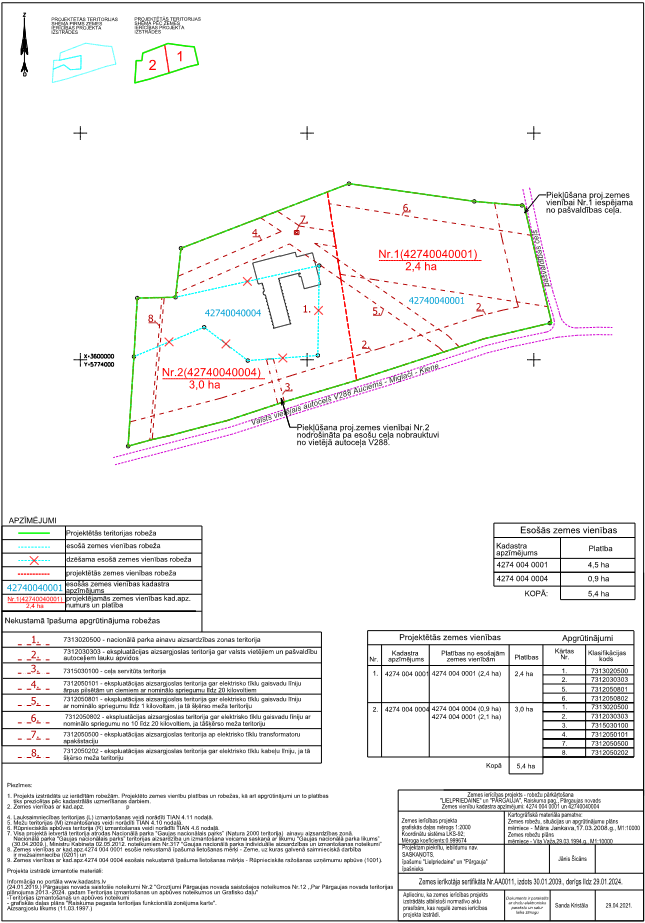 PIELIKUMSPārgaujas novada domes 28.06.2021. sēdeslēmumam  (protokols Nr.6,§.)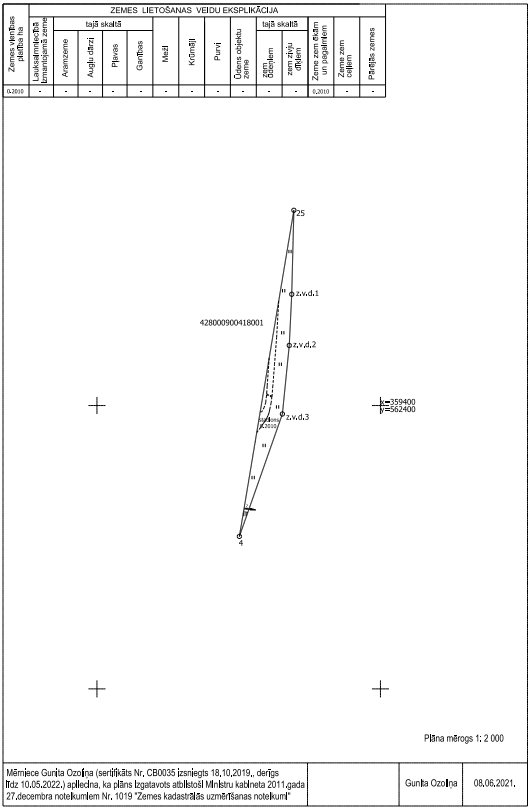 PIELIKUMSPārgaujas novada domes 28.06.2021.sēdes lēmumam (protokols Nr.6,20.§) SAISTOŠIE NOTEIKUMI Pārgaujas novada Stalbes pagastā2021. gada 28. jūnijā	   	 	 	 	 	                                         Nr. 7Grozījumi Pārgaujas novada domes 2017. gada 21.decembra  saistošajos noteikumos Nr.15 „Par sociālajiem pabalstiem Pārgaujas novadā”Izdoti saskaņā ar likuma „Par pašvaldībām” 43.panta trešo daļu, , likuma „Par palīdzību dzīvokļa jautājumu risināšanā”25.2panta pirmo un piekto daļu, Ministru kabineta 2018.gada 26. jūnija noteikumu Nr.354 „Audžuģimenes noteikumi” 78.punktu, Ministru kabineta  noteikumu Nr.857 „Noteikumi par sociālajām garantijām bārenim un bez vecāku gādības palikušajam bērnam, kurš ir ārpusģimenes aprūpē, kā arī pēc ārpusģimenes aprūpes beigšanās” 27., 28., 30., 31., 31.1 punktiem,  Sociālo pakalpojumu un sociālās palīdzības likuma 36. panta sesto daļu un Ministru kabineta 2020. gada 17. decembra noteikumu Nr. 809 “Noteikumi par mājsaimniecības materiālās situācijas izvērtēšanu un sociālās palīdzības saņemšanu” 15. punktuIzdarīt Pārgaujas  novada domes 2017. gada 21. decembra saistošajos noteikumos Nr. 15 „Par sociālajiem pabalstiem Pārgaujas novadā”  (turpmāk - noteikumi) šādus grozījumus:izteikt saistošo noteikumu nosaukumu šādā redakcijā: “Izdoti saskaņā ar likuma „Par pašvaldībām” 43.panta trešo daļu, , likuma „Par palīdzību dzīvokļa jautājumu risināšanā”25.2panta pirmo un piekto daļu, Ministru kabineta 2018.gada 26. jūnija noteikumu Nr.354 „Audžuģimenes noteikumi” 78.punktu,Ministru kabineta  noteikumu Nr.857 „Noteikumi par sociālajām garantijām bārenim un bez vecāku gādības palikušajam bērnam, kurš ir ārpusģimenes aprūpē, kā arī pēc ārpusģimenes aprūpes beigšanās” 27., 28., 30., 31., 31 1.. punktiem,  Sociālo pakalpojumu un sociālās palīdzības likuma 36. panta sesto daļu un Ministru kabineta 2020. gada 17. decembra noteikumu Nr. 809 “Noteikumi par mājsaimniecības materiālās situācijas izvērtēšanu un sociālās palīdzības saņemšanu” 15. punktu.”;aizstāt visos saistošajos noteikumos vārdus “persona (ģimene)” (attiecīgajā locījumā) ar vārdiem “mājsaimniecība” vai “atsevišķa persona mājsaimniecībā”(attiecīgajā locījumā);aizstāt visos saistošajos noteikumos   vārdus “dzīvokļa pabalsts” (attiecīgajā locījumā) ar vārdiem “mājokļa pabalsts” (attiecīgajā locījumā);izteikt IV nodaļas 8., 9. un 10. punktus šādā redakcijā:“8. izvērtējot mājsaimniecības materiālo situāciju, klientam piešķir visu iespējamo sociālo palīdzību, kas viņam pienākas”;“9. Mājokļa pabalstu aprēķina un piešķir Ministru kabineta noteiktā kārtībā”;“10. Mājokļa pabalstu izmaksā vienu reizi par iepriekšējiem trīs mēnešiem, balstoties uz pēdējo 3 mēnešu periodā iesniegtajiem dokumentiem mājokļa pabalsta aprēķināšanai, izņemot mājokļa pabalstu cietā kurināmā iegādei, kuru izmaksā vienu reizi kalendārā gada laikā ”;izteikt noteikumu 3.1. punktu šādā redakcijā:“3.1. garantētā minimālā ienākuma pabalsts”;izteikt III nodaļu šādā redakcijā: “III.  garantētā minimālā ienākuma pabalsts 5.Garantētā minimālā ienākuma pabalstu — materiāls atbalsts naudas izteiksmē minimālo ikdienas izdevumu apmaksai (turpmāk - GMI) piešķir atbilstoši Sociālo pakalpojumu un sociālās palīdzības likuma 33. panta pirmajā daļā noteiktajā apmērā. Pašvaldība GMI pabalstu izmaksā 1(vienu) reizi mēnesī piešķirtā trūcīgas mājsaimniecības statusa periodā."; 6. Pabalstu garantētā minimālā ienākumu līmeņa nodrošināšanai izmaksā personai naudā pagasta pārvaldes kasē vai pārskaita uz personas kontu.”;izteikt V nodaļas 11.1, 11.2. un 11.3. punktus šādā redakcijā:“11.1. “vienreizēju pabalstu patstāvīgas dzīves uzsākšanai, nav mazāks par 218 euro, bērnam ar invaliditāti kopš bērnības – 327 euro;”“11.2. vienreizēju pabalstu sadzīves priekšmetu un mīkstā inventāra iegādei, kura apmērs nav mazāks par 820,05 euro;”;“11.3. pabalstu ikmēneša izdevumiem bērnam, kas turpina mācības vai studijas un sekmīgi apgūst programmu, kas nav mazāks par 109 euro un bērnam ar invaliditāti kopš bērnības – 163 euro.”Paskaidrojuma rakstsSaistošajiem noteikumiem Nr. 7“Grozījumi Pārgaujas novada Domes 2017. gada 21. decembra saistošajosnoteikumos Nr.15 „ Par sociālajiem pabalstiem Pārgaujas novadā”Pielikums Nr.1 Pielikums Nr.1 (euro)Klasifikācijas kods Rādītāju nosaukumsGada plānsGrozījumi Nr.1Plāns ar grozījumiemAB1I.KOPĀ IEŅĒMUMI5,070,91814,9815,085,8991.0Nodokļu ieņēmumi2,632,3192,632,3191.0.0.0.Ienākuma nodokļi2,007,2192,007,2191.1Ieņēmumi no iedzīvotāju ienākuma nodokļa un solidaritātes nodokļa2,007,2192,007,2191.1.0.0.Ieņēmumi no iedzīvotāju ienākuma nodokļa2,007,2192,007,2191.1.1.0.Iedzīvotāju ienākuma nodoklis2,007,2192,007,2191.1.1.2.Pašvaldības budžeta ieņēmumos saņemtais iedzīvotāju ienākuma nodoklis no Valsts kases sadales konta2,007,2192,007,2191.4Īpašuma nodokļi225,1003,750228,8504.0.0.0.Īpašuma nodokļi225,100225,1004.1.0.0.Nekustamā īpašuma nodoklis225,100225,1004.1.1.0.Nekustamā īpašuma nodoklis par zemi191,986191,9864.1.1.1.Nekustamā īpašuma nodokļa par zemi kārtējā saimnieciskā gada ieņēmumi176,986176,9864.1.1.2.Nekustamā īpašuma nodokļa par zemi iepriekšējo gadu parādi15,0002,00017,0004.1.2.0.Nekustamā īpašuma nodoklis par ēkām17,73417,7344.1.2.1.Nekustamā īpašuma nodokļa par ēkām kārtējā gada maksājumi15,73415,7344.1.2.2.Nekustamā īpašuma nodokļa par ēkām parādi par iepriekšējiem gadiem2,0001,1003,1004.1.3.0.Nekustamā īpašuma nodoklis par mājokļiem15,38015,3804.1.3.1.Nekustamā īpašuma nodokļa par mājokļiem kārtējā saimnieciskā gada ieņēmumi14,38014,3804.1.3.2.Nekustamā īpašuma nodokļa par mājokļiem parādi par iepriekšējiem gadiem1,0006501,6505.0.0.0.Nodokļi par pakalpojumiem un precēm400,000400,0001.9Nodokļi un maksājumi par tiesībām lietot atsevišķas preces400,000-100,000300,0005.5.0.0.Nodokļi un maksājumi par tiesībām lietot atsevišķas preces400,000400,0005.5.3.0.Dabas resursu nodoklis400,000400,0005.5.3.1.Dabas resursu nodoklis par dabas resursu ieguvi un vides piesārņošanu400,000-100,000300,0002.0Nenodokļu ieņēmumi10,170109,847120,0179.0.0.0.Valsts (pašvaldību) nodevas un kancelejas nodevas1,5001,5009.4.0.0.Valsts nodevas, kuras ieskaita pašvaldību budžetā5005009.4.5.0.Valsts nodevas par laulības reģistrāciju, civilstāvokļa akta reģistra ieraksta aktualizēšanu vai atjaunošanu un atkārtotas civilstāvokļa aktu reģistrācijas apliecības izsniegšanu5005009.5.0.0.Pašvaldību nodevas 1,0001,0009.5.1.4.Pašvaldības nodeva par tirdzniecību publiskās vietās5005009.5.1.7.Pašvaldības nodeva par reklāmas, afišu un sludinājumu izvietošanu publiskās vietās5005009.5.2.9.Pārējās nodevas, ko uzliek pašvaldības0010.0.0.0.Naudas sodi un sankcijas40040010.1.0.0.Naudas sodi40040010.1.4.0.Naudas sodi, ko uzliek pašvaldības40040012.0.0.0.Pārējie nenodokļu ieņēmumi27026553512.2.0.0.Nenodokļu ieņēmumi un ieņēmumi no zaudējumu atlīdzībām un kompensācijām10010012.2.4.0.Ieņēmumi no ūdenstilpju un zvejas tiesību nomas un zvejas tiesību nerūpnieciskas izmantošanas (makšķerēšanas kartes )10010012.3.0.0.Dažādi nenodokļu ieņēmumi17017012.3.9.0.Citi dažādi nenodokļu ieņēmumi17017012.3.9.5.Līgumsodi un procentu maksājumi par saistību neizpildi707012.3.9.9.Pārējie dažādi nenodokļu ieņēmumi, kas nav iepriekš klasificēti šajā klasifikācijā10026536513.0.0.0.Ieņēmumi no valsts (pašvaldību) īpašuma iznomāšanas, pārdošanas un no nodokļu pamatparāda kapitalizācijas8,000109,582117,58213.1.0.0.Ieņēmumi no ēku un būvju īpašuma pārdošanas8,00075,33083,33013.2.0.0.Ieņēmumi no zemes, meža īpašuma pārdošanas0013.2.1.0.Ieņēmumi no zemes īpašuma pārdošanas033,75233,75213.4.0.0.Ieņēmumi no valsts un pašvaldību kustamā īpašuma un mantas realizācijas05005003.0Maksas pakalpojumi un citi pašu ieņēmumi175,000175,00021.3.0.0.Ieņēmumi no iestāžu sniegtajiem maksas pakalpojumiem un citi pašu ieņēmumi175,000175,00021.3.8.0.Ieņēmumi par nomu un īri27,00027,00021.3.8.1.Ieņēmumi par nedzīvojamā nekustamā īpašuma nomu10,00010,00021.3.8.4.Ieņēmumi par zemes nomu7,0007,00021.3.8.9.Pārējie ieņēmumi par nomu un īri10,00010,00021.3.9.0.Ieņēmumi par pārējiem sniegtajiem maksas pakalpojumiem148,000148,00021.3.9.3.Ieņēmumi par biļešu realizāciju12,00012,00021.3.9.4.Ieņēmumi par komunālajiem pakalpojumiem130,000130,00021.3.9.9.Citi ieņēmumi par maksas pakalpojumiem6,0006,0005.0Transferti2,253,4291,3842,254,81317.0.0.0.No valsts budžeta daļēji finansētu atvasinātu publisku personu un budžeta nefinansētu iestāžu transferti01,38417.2.0.0.Pašvaldību saņemtie transferti no valsts budžeta daļēji finansētām atvasinātām publiskām personām un no budžeta nefinansētām iestādēm01,3841,38418.0.0.0.Valsts budžeta transferti2,203,4292,203,42918.6.0.0.Pašvaldību saņemtie transferti no valsts budžeta2,203,4292,203,42918.6.2.0.Pašvaldību saņemtie valsts budžeta transferti1,221,0551,221,05518.6.3.0.Pašvaldību no valsts budžeta iestādēm saņemtie transferti Eiropas Savienības politiku instrumentu un pārējās ārvalstu finanšu palīdzības līdzfinansētajiem projektiem (pasākumiem)36,00036,00018.6.4.0.Pašvaldību budžetā saņemtā dotācija no pašvaldību finanšu izlīdzināšanas fonda946,374946,37419.0.0.0.Pašvaldību budžetu transferti50,00050,00019.2.0.0.Pašvaldību saņemtie transferti no citām pašvaldībām50,00050,000II.KOPĀ IZDEVUMI6,695,532337,0007,032,532II.1Izdevumi atbilstoši funkcionālajām kategorijām6,695,532337,0007,032,53201.000Vispārējie valdības dienesti582,039582,03903.000Sabiedriskā kārtība un drošība106,868106,86804.000Ekonomiskā darbība331,558331,55805.000Vides aizsardzība1,259,5221,259,52206.000Teritoriju un mājokļu apsaimniekošana1,044,6031,044,60308.000Atpūta, kultūra un reliģija542,00684,000626,00609.000Izglītība2,435,217253,0002,688,21710.000Sociālā aizsardzība393,719393,719II.2Izdevumi atbilstoši ekonomiskajām kategorijām6,695,532337,0007,032,5321.0.Uzturēšanas izdevumi5,319,175337,0005,656,1751.1.Kārtējie izdevumi4,632,434100,2324,732,6661000Atlīdzība2,839,459100,0002,939,4591100Atalgojums2,199,90081,0002,280,9001200Darba devēja valsts sociālās apdrošināšanas obligātās iemaksas, pabalsti un kompensācijas639,55919,000658,5592000Preces un pakalpojumi1,792,9751,792,9752100Mācību, darba un dienesta komandējumi, darba braucieni32,99932,9992200Pakalpojumi1,115,7391,115,7392300Krājumi, materiāli, energoresursi, preces, biroja preces un inventārs, kurus neuzskaita kodā 5000556,718556,7182400Izdevumi periodikas iegādei bibliotēku krājumiem3,1803,1802500Budžeta iestāžu nodokļu, nodevu un sankciju maksājumi84,33950,232134,5711.2.Procentu izdevumi2,0002,0004000Procentu izdevumi2,0002,0004300Pārējie procentu maksājumi2,0002,0001.3.Subsīdijas, dotācijas un sociālie pabalsti337,545337,5453000Subsīdijas un dotācijas115,210115,2103200Subsīdijas un dotācijas komersantiem, biedrībām, nodibinājumiem un fiziskām personām115,210115,2106000Sociāla rakstura maksājumi un kompensācijas222,335222,3356200Pensijas un sociālie pabalsti naudā41,38541,3856300Sociālie pabalsti natūrā38,15038,1506400Pārējie klasifikācijā neminētie maksājumi iedzīvotājiem natūrā un kompensācijas142,800142,8007000Transferti, uzturēšanas izdevumu transferti, pašu resursu maksājumi, starptautiskā sadarbība347,196347,1961.5.Transferti viena budžeta veida ietvaros un uzturēšanas izdevumu transferti starp budžeta veidiem347,196347,1967200Pašvaldību transferti un uzturēšanas izdevumu transferti347,196347,1967210Pašvaldību transferti citām pašvaldībām347,196-50,000297,1962.0.Kapitālie izdevumi1,376,357236,7681,613,1255000Pamatkapitāla veidošana1,376,357236,7681,613,1255200Pamatlīdzekļi, ieguldījuma īpašumi un bioloģiskie aktīvi1,375,564236,7681,612,332III.Ieņēmumu pārsniegums (+) vai deficīts (-)-1,624,614-322,019-1,946,633IV.Finansēšana1,624,614322,0191,946,633F20010000Naudas līdzekļi un noguldījumi (bilances aktīvā)1,907,614-119,0191,788,595F22010000 ASPieprasījuma noguldījumu atlikums gada sākumā2,310,0082,310,008F22010000 ABPieprasījuma noguldījumu atlikums perioda beigās402,394-119,019283,375F40020000Aizņēmumi-245,000203,000-42,000F50010000Akcijas un cita līdzdalība  pašu kapitālā-38,000-38,000F55010000Akcijas un cita līdzdalība komersantu pašu kapitālā, neskaitot kopieguldījumu fondu akcijas, un ieguldījumi starptautisko organizāciju kapitālā-38,000-38,000Klasifikācijas kods Rādītāju nosaukumsGada plānsGrozījumi Nr.1Plāns ar grozījumiem1.4Īpašuma nodokļi225,10037502288504.1.1.2.Nekustamā īpašuma nodokļa par zemi iepriekšējo gadu parādi15,0002,000170004.1.2.2.Nekustamā īpašuma nodokļa par ēkām parādi par iepriekšējiem gadiem2,0001,10031004.1.3.2.Nekustamā īpašuma nodokļa par mājokļiem parādi par iepriekšējiem gadiem1,0006501650Klasifikācijas kodsRādītāju nosaukumsGada plānsGrozījumi Nr.1Plāns ar grozījumiem1.9Nodokļi un maksājumi par tiesībām lietot atsevišķas preces400,000-1000 300,0005.5.3.1.Dabas resursu nodoklis par dabas resursu ieguvi un vides piesārņošanu400,000-100,000300,000Klasifikācijas kodsRādītāju nosaukumsGada plānsGrozījumi Nr.1Plāns ar grozījumiem12.3.0.0.Dažādi nenodokļu ieņēmumi170265 36512.3.9.9.Pārējie dažādi nenodokļu ieņēmumi, kas nav iepriekš klasificēti šajā klasifikācijā100265365Klasifikācijas kodsRādītāju nosaukumsGada plānsGrozījumi Nr.1Plāns ar grozījumiem13.0.0.0.Ieņēmumi no valsts (pašvaldību) īpašuma iznomāšanas, pārdošanas un no nodokļu pamatparāda kapitalizācijas8,000109,582117,58213.1.0.0.Ieņēmumi no ēku un būvju īpašuma pārdošanas:NIN “Rozulas skola8,00075,33083,33013.2.0.0.Ieņēmumi no zemes, meža īpašuma pārdošanas0013.2.1.0.Ieņēmumi no zemes īpašuma pārdošanas033,75233,75213.4.0.0.Ieņēmumi no valsts un pašvaldību kustamā īpašuma un mantas realizācijas0500500Klasifikācijas kodsRādītāju nosaukumsGada plānsGrozījumi Nr.1Plāns ar grozījumiem17.2.0.0.Pašvaldību saņemtie transferti no valsts budžeta daļēji finansētām atvasinātām publiskām personām 01,3841,38408.000Atpūta, kultūra un reliģija542,00684,000626,00609.000Izglītība2,435,217253,0002,688,217Paskaidrojuma raksta sadaļasNorādāmā informācija1. Projekta nepieciešamības pamatojumsŠobrīd Pārgaujas novada pašvaldībā ir spēkā 2017. gada 21. decembra saistošie noteikumi Nr. 15 "Par sociālajiem pabalstiem" (turpmāk - saistošie noteikumi Nr. 15).Ministru kabineta 2020.gada 17.decembra noteikumi Nr.809. “Noteikumi par mājsaimniecības materiālās situācijas izvērtēšanu un sociālās palīdzības saņemšanu” nosaka mājokļa pabalsta aprēķina un izmaksas kārtību un spēkā stāšanās laiku ar 01.07.2021.2. Īss projekta satura izklāstsNoteikumi ir nepieciešami, lai pilnveidotu sociālās palīdzības saņemšanas sistēmu Latvijā.Saistošo noteikumu projekts "Grozījumi Pārgaujas novada pašvaldības 2017. gada 21. decembra  saistošajos noteikumos Nr. 15 "Par sociālajiem pabalstiem Pārgaujas novadā" (turpmāk - Saistošie noteikumi) paredz piemērot formulu mājokļa pabalsta aprēķināšanā. 3. Informācija par plānoto projekta ietekmi uz pašvaldības budžetuSaistošo noteikumu ietekme uz pašvaldības budžetu – finanšu līdzekļi paredzēti 2021. gada budžetā.4. Informācija par plānoto projekta ietekmi uz uzņēmējdarbības vidi pašvaldības teritorijāTiešas ietekmes nav.5. Informācija par administratīvajām procedūrāmPersonas jautājumos par saistošo noteikumu piemērošanu var vērsties Pārgaujas novada pašvaldības Sociālajā dienestā. 6. Informācija par konsultācijām ar privātpersonām Konsultācijas ar privātpersonām nav veiktas. Saistošie noteikumi pēc to apstiprināšanas tiks ievietots Pārgaujas novada pašvaldības mājaslapā: www.pargaujasnovads.lv.